Załącznik do zarządzenia nr 6
   dyrektora Publicznego Przedszkola nr 1
w Złotowie  z dnia 10.09.2018r.PROCEDURA ORGANIZACJI I UDZIELANIA 
POMOCY PSYCHOLOGICZNO-PEDAGOGICZNEJ W PUBLICZNYM  PRZEDSZKOLU NR 1 W ZŁOTOWIEWSTĘP …………………………………………………………………………………………………………………………….………… s.2I. NA CZYM POLEGA UDZIELANIE POMOCY PSYCHOLOGICZNO PEDAGOGICZNEJ W PRZEDSZKOLU ?  …..….….. s.2 II . KTO UDZIELA POMOCY PSYCHOLOGICZNO-PEDAGOGICZNEJ ? ………………………………………………….….… s.3III. Z CZEGO WYNIKA POTRZEBA OBJĘCIA POMOCĄ PSYCH.-PEDAG. ?................................................................................ s.3IV. Z CZYJEJ INICJATYWY UDZIELANA JEST POMOC ? ……………………………………………………………..………… s. 3V. FORMY UDZIELANIA POMOCY PSYCHOLOGICZNO-PEDAGOGICZNEJ ………………………………..……………….. s. 4VI. ORGANIZACJA ZAJĘĆ …………………………………………………………………………………………………………...… s. 4VII.ZINDYWIDUALIZOWANA ŚCIEŻKA REALIZACJI OBOWIĄZKOWEGO ROCZNEGO PRZYGOTOWANIA  
        PRZEDSZKOLNEGO …………………………………………………………………………………………………………………s.5
VIII. ZADANIA SPECJALISTÓW,  NAUCZYCIELI, WYCHOWAWCÓW GRUP WYCHOWAWCZYCH  I DYREKTORA s.6
      1. Zadania pedagoga i psychologa  w przedszkolu……………………………………………………………………………………..… s.7       2. Zadania logopedy w przedszkolu…………………………………………………………………………………………………….… s.7         3. Zadania terapeuty pedagogicznego  w przedszkolu …………………………………………………………………………………… s.8      
      4. Zadania nauczycieli, wychowawców grup wychowawczych  i specjalistów………………………………………………………..… s.8      
      5. Zadania dyrektora……………………………………………………………………………………………………………….............s.9  
X. WYMIAR GODZIN POSZCZEGÓLNYCH FORM UDZIELANIA POMOCY …………………..………………………………s.10 
XI. PLANOWANIE  i EWALUACJA UDZIELANIA POMOCY PSYCHOLOGICZNO PEDAGOGICZNEJ ……………………s.10
XII. WNIOSEK DO PORADNI O PRZEPROWADZENIE DIAGNOZY I WSKAZANIE SPOSOBU ROZWIĄZANIA 
          PROBLEMU DZIECKA…………………………………………………………………………………………………………… s.10
XIII. DZIECKO POSIADAJĄCE ORZECZENIE O POTRZEBIE KSZTAŁCENIA SPECJALNEGO …..……………………… s.11
XIV. DOKUMENTACJA ………………………………………………………………………………………………………………… s. 11
XV. RODZICE …………………………………………………………………………………………………………………………….s. 11
XVI. WSPARCIE MERYTORYCZNE ………………………………………………………………………………………….……… s. 12
XVII. SPOSÓB PREZENTACJI PROCEDURY………………………………………………………………………………...………s. 12
XVIII. TRYB DOKONYWANIA ZMIAN W PROCEDURZE…………………………………………………………………………s.12
XIX. DOKUMENTACJA  DO  PROCEDURY ………………………………………………………………………………….……… s.12WSTĘP Publiczne Przedszkole nr 1 w Złotowie  udziela  pomocy psychologiczno-pedagogicznej dzieciom uczęszczającym do przedszkola, ich rodzicom oraz nauczycielom i organizuje  tę pomoc na zasadach określonych w rozporządzeniach: ROZPORZĄDZENIE MINISTRA EDUKACJI NARODOWEJ z dnia 9 sierpnia 2017 r. w sprawie zasad organizacji i udzielania pomocy psychologiczno-pedagogicznej w publicznych przedszkolach, szkołach i placówkachROZPORZĄDZENIE MINISTRA EDUKACJI NARODOWEJ z dnia 28 sierpnia 2017 r. zmieniające rozporządzenie w sprawie zasad organizacji i udzielania pomocy psychologiczno-pedagogicznej w publicznych przedszkolach, szkołach i placówkach
ROZPORZĄDZENIE MINISTRA EDUKACJI NARODOWEJ z dnia 16 sierpnia 2018 r. zmieniające rozporządzenie w sprawie zasad organizacji i udzielania pomocy psychologiczno-pedagogicznej w publicznych przedszkolach, szkołach i placówkachProcedura  dotyczy udzielania pomocy psychologiczno-pedagogicznej dzieciom uczęszczającym do Publicznego Przedszkola nr 1 w Złotowie  z potrzebami  edukacyjnymi  i rozwojowymi  a także posiadającymi orzeczenie o potrzebie indywidualnego obowiązkowego rocznego przygotowania przedszkolnego, orzeczenie o potrzebie indywidualnego nauczania lub opinię poradni. I. NA CZYM POLEGA UDZIELANIE POMOCY PSYCHOLOGICZNO PEDAGOGICZNEJ W PRZEDSZKOLU ?  1. Pomoc psychologiczno-pedagogiczna udzielana dziecku w przedszkolu polega na rozpoznawaniu i zaspokajaniu indywidualnych potrzeb rozwojowych i edukacyjnych dziecka oraz rozpoznawaniu indywidualnych możliwości psychofizycznych dziecka i czynników środowiskowych wpływających na jego funkcjonowanie w przedszkolu w celu wspierania potencjału rozwojowego ucznia i stwarzania warunków do jego aktywnego i pełnego uczestnictwa w życiu przedszkola, szkoły i placówki oraz w środowisku społecznym. 2. Pomoc psychologiczno-pedagogiczna udzielana w przedszkolu rodzicom dzieci i nauczycielom polega na wspieraniu rodziców i nauczycieli w rozwiązywaniu problemów wychowawczych i dydaktycznych oraz rozwijaniu ich umiejętności wychowawczych w celu zwiększania efektywności pomocy udzielanej dzieciom.  3. Korzystanie z pomocy psychologiczno-pedagogicznej w przedszkolu jest dobrowolne i nieodpłatne.  II . KTO UDZIELA POMOCY PSYCHOLOGICZNO-PEDAGOGICZNEJ ? 1. Pomocy psychologiczno-pedagogicznej w przedszkolu udzielają dzieciom 
 nauczyciele, wychowawcy grup wychowawczych oraz specjaliści wykonujący w przedszkolu zadania z zakresu pomocy psychologiczno-pedagogicznej, w szczególności psycholodzy, pedagodzy, logopedzi, doradcy zawodowi i terapeuci pedagogiczni, zwani dalej "specjalistami". 2.  Pomoc psychologiczno-pedagogiczna jest organizowana i udzielana we współpracy z:1) rodzicami uczniów; 2) poradniami psychologiczno-pedagogicznymi, w tym poradniami specjalistycznymi, 3) placówkami doskonalenia nauczycieli;4) innymi przedszkolami, szkołami i placówkami;5) organizacjami pozarządowymi oraz innymi instytucjami i podmiotami działającymi na rzecz rodziny, dzieci i młodzieży.      Dyrektor przedszkola uzgadnia  z  w/w podmiotami warunki współpracy.III. Z CZEGO WYNIKA POTRZEBA OBJĘCIA POMOCĄ PSYCH.-PEDAG. ?  1.  Potrzeba objęcia dziecka pomocą psychologiczno-pedagogiczną w przedszkolu wynika w szczególności:1) z niepełnosprawności;2) z niedostosowania społecznego;3) z zagrożenia niedostosowaniem społecznym;4) z zaburzeń zachowania lub emocji;5) ze szczególnych uzdolnień;6) ze specyficznych trudności w uczeniu się;7) z deficytów kompetencji i zaburzeń sprawności językowych;8) z choroby przewlekłej;9) z sytuacji kryzysowych lub traumatycznych;10) z niepowodzeń edukacyjnych;11) z zaniedbań środowiskowych związanych z sytuacją bytową dziecka i jego rodziny, 
      sposobem spędzania czasu wolnego i kontaktami środowiskowymi;12) z trudności adaptacyjnych związanych z różnicami kulturowymi lub ze zmianą 
      środowiska edukacyjnego, w tym związanych z wcześniejszym kształceniem za 
      granicą.IV. Z CZYJEJ INICJATYWY UDZIELANA JEST POMOC ? : 1. Pomoc psychologiczno-pedagogiczna w przedszkolu jest udzielana z inicjatywy:1) ucznia;2) rodziców ucznia;3) dyrektora przedszkola, szkoły lub placówki;4) nauczyciela, wychowawcy grupy wychowawczej lub specjalisty, prowadzących zajęcia z dzieckiem;5) pielęgniarki środowiska nauczania i wychowania lub higienistki szkolnej;6) poradni;7) asystenta edukacji romskiej;8) pomocy nauczyciela;9) asystenta nauczyciela lub osoby, o której mowa w art. 15 ust. 2 ustawy z dnia 14 grudnia 2016 r. - Prawo oświatowe, zwanej dalej "ustawą", lub asystenta wychowawcy świetlicy, o których mowa w art. 15 ust. 7 ustawy;10) pracownika socjalnego;11) asystenta rodziny;12) kuratora sądowego;13) organizacji pozarządowej, innej instytucji lub podmiotu działających na rzecz rodziny, dzieci i młodzieży. V. FORMY UDZIELANIA POMOCY PSYCHOLOGICZNO-PEDAGOGICZNEJ 1.  W przedszkolu pomoc psychologiczno-pedagogiczna jest udzielana w trakcie bieżącej 
 pracy z dzieckiem oraz przez zintegrowane działania nauczycieli i specjalistów, 
 a także w formie:1) zajęć rozwijających uzdolnienia;2) zajęć specjalistycznych: korekcyjno-kompensacyjnych, logopedycznych,  
    rozwijających kompetencje emocjonalno-społeczne oraz innych zajęć o charakterze 
    terapeutycznym;3) zindywidualizowanej ścieżki realizacji obowiązkowego rocznego przygotowania 
      przedszkolnego;4) porad i konsultacji.2.  W przedszkolu  pomoc psychologiczno-pedagogiczna jest udzielana rodzicom dzieci  
i nauczycielom w formie porad, konsultacji, warsztatów i szkoleń. Porady, konsultacje, warsztaty i szkolenia prowadzą nauczyciele, wychowawcy grup wychowawczych i specjaliści.VI. ORGANIZACJA ZAJĘĆ 1.  Zajęcia rozwijające uzdolnienia organizuje się dla uczniów szczególnie uzdolnionych. Liczba uczestników zajęć nie może przekraczać 8.2.  Zajęcia korekcyjno-kompensacyjne organizuje się dla uczniów z zaburzeniami 
i odchyleniami rozwojowymi, w tym specyficznymi trudnościami w uczeniu się. Liczba uczestników zajęć nie może przekraczać 5.3. Zajęcia logopedyczne organizuje się dla uczniów z deficytami kompetencji 
i zaburzeniami sprawności językowych. Liczba uczestników zajęć nie może przekraczać 4.4. Zajęcia rozwijające kompetencje emocjonalno-społeczne organizuje się dla uczniów przejawiających trudności w funkcjonowaniu społecznym. Liczba uczestników zajęć nie może przekraczać 10, chyba że zwiększenie liczby uczestników jest uzasadnione potrzebami uczniów.5. Inne zajęcia o charakterze terapeutycznym organizuje się dla uczniów z zaburzeniami 
i odchyleniami rozwojowymi mających problemy w funkcjonowaniu w przedszkolu oraz 
z aktywnym i pełnym uczestnictwem w życiu przedszkola,. Liczba uczestników zajęć nie może przekraczać 10.6.  Godzina zajęć, o których mowa wyżej  trwa 45 minut.  Dopuszcza się prowadzenie zajęć, w czasie dłuższym lub krótszym niż 45 minut, z zachowaniem ustalonego dla dziecka  łącznego tygodniowego czasu tych zajęć, jeżeli jest to uzasadnione potrzebami ucznia.7.  Zajęcia rozwijające uzdolnienia, zajęcia rozwijające umiejętności uczenia się, zajęcia dydaktyczno-wyrównawcze oraz zajęcia specjalistyczne prowadzą nauczyciele, wychowawcy grup wychowawczych i specjaliści posiadający kwalifikacje odpowiednie do rodzaju zajęć. Zajęcia te prowadzi się przy wykorzystaniu aktywizujących metod pracy.VII. ZINDYWIDUALIZOWANA ŚCIEŻKA REALIZACJI OBOWIĄZKOWEGO ROCZNEGO PRZYGOTOWANIA PRZEDSZKOLNEGO1. Zindywidualizowana ścieżka realizacji obowiązkowego rocznego przygotowania przedszkolnego jest organizowana dla dzieci, które mogą uczęszczać do przedszkola, ale ze względu na trudności w funkcjonowaniu wynikające w szczególności ze stanu zdrowia nie mogą realizować wszystkich zajęć wychowania przedszkolnego lub zajęć edukacyjnych wspólnie z oddziałem przedszkolnym i wymagają dostosowania organizacji i procesu nauczania do ich specjalnych potrzeb edukacyjnych. 2.  Zindywidualizowana ścieżka obejmuje wszystkie zajęcia wychowania przedszkolnego lub zajęcia edukacyjne, które są realizowane: 1) wspólnie z oddziałem przedszkolnym oraz2) indywidualnie z dzieckiem.   3.  Objęcie ucznia zindywidualizowaną ścieżką wymaga opinii publicznej poradni, z której wynika potrzeba objęcia dziecka pomocą w tej formie.4.  Do wniosku o wydanie opinii, o której mowa w ust. 3, dołącza się dokumentację określającą:1) trudności w funkcjonowaniu dziecka w przedszkolu 2) w przypadku dziecka obejmowanego zindywidualizowaną ścieżką ze względu na stan zdrowia - także wpływ przebiegu choroby na funkcjonowanie dziecka w przedszkolu oraz ograniczenia w zakresie możliwości udziału dziecka w zajęciach wychowania przedszkolnego 3) w przypadku dziecka  uczęszczającego do przedszkola także opinię nauczycieli 
i specjalistów prowadzących zajęcia z dzieckiem o funkcjonowaniu dziecka  
w przedszkolu 5.  Przed wydaniem opinii, publiczna poradnia we współpracy z przedszkolem oraz rodzicami dziecka  przeprowadza analizę funkcjonowania dziecka uwzględniającą efekty udzielanej dotychczas przez przedszkole pomocy psychologiczno-pedagogicznej.6.  Opinia zawiera dane i informacje, o których mowa w przepisach w sprawie szczegółowych zasad działania publicznych poradni psychologiczno-pedagogicznych, w tym publicznych poradni specjalistycznych, a ponadto wskazuje:1) zakres, w jakim dziecko  nie może brać udziału w zajęciach wychowania przedszkolnego 2) okres objęcia dziecka  zindywidualizowaną ścieżką, nie dłuższy jednak niż rok szkolny;3) działania, jakie powinny być podjęte w celu usunięcia barier i ograniczeń utrudniających funkcjonowanie dziecka i jego uczestnictwo w życiu przedszkola 7.  Dziecko  objęte zindywidualizowaną ścieżką realizuje w przedszkolu program wychowania przedszkolnego lub programy nauczania, z dostosowaniem metod i form ich realizacji do jego indywidualnych potrzeb rozwojowych i edukacyjnych oraz możliwości psychofizycznych, w szczególności potrzeb wynikających ze stanu zdrowia.8.  Na wniosek rodziców dziecka dyrektor przedszkola ustala, z uwzględnieniem opinii tygodniowy wymiar godzin zajęć wychowania przedszkolnego lub zajęć edukacyjnych realizowanych indywidualnie z uczniem, uwzględniając konieczność realizacji przez dziecko podstawy programowej wychowania przedszkolnego.9.  Nauczyciele prowadzący zajęcia z dzieckiem objętym zindywidualizowaną ścieżką podejmują działania ukierunkowane na poprawę funkcjonowania dziecka  w przedszkolu. 10.  Zindywidualizowanej ścieżki nie organizuje się dla:1) uczniów objętych kształceniem specjalnym zgodnie z przepisami wydanymi na podstawie art. 127 ust. 19 pkt 2 ustawy;2) uczniów objętych indywidualnym obowiązkowym rocznym przygotowaniem przedszkolnym zgodnie z przepisami wydanymi na podstawie art. 127 ust. 20 ustawy.VIII. ZADANIA SPECJALISTÓW,  NAUCZYCIELI, WYCHOWAWCÓW GRUP WYCHOWAWCZYCH  I DYREKTORA 1. ZADANIA PEDAGOGA I PSYCHOLOGA  W PRZEDSZKOLUDo zadań pedagoga i psychologa w przedszkolu, należy w szczególności:1) prowadzenie badań i działań diagnostycznych dzieci, w tym diagnozowanie indywidualnych potrzeb rozwojowych i edukacyjnych oraz możliwości psychofizycznych dzieci w celu określenia mocnych stron, predyspozycji, zainteresowań i uzdolnień dzieci oraz przyczyn niepowodzeń edukacyjnych lub trudności w funkcjonowaniu  dzieci, w tym barier i ograniczeń utrudniających funkcjonowanie dziecka i jego uczestnictwo w życiu przedszkola;2) diagnozowanie sytuacji wychowawczych w przedszkolu w celu rozwiązywania problemów wychowawczych stanowiących barierę i ograniczających aktywne i pełne uczestnictwo dziecka w życiu przedszkola; 3) udzielanie dzieciom  pomocy psychologiczno-pedagogicznej w formach odpowiednich do rozpoznanych potrzeb;4) podejmowanie działań z zakresu profilaktyki uzależnień i innych problemów dzieci 5) minimalizowanie skutków zaburzeń rozwojowych, zapobieganie zaburzeniom zachowania oraz inicjowanie różnych form pomocy w środowisku przedszkolnym i poza przedszkolnym dzieci. 6) inicjowanie i prowadzenie działań mediacyjnych i interwencyjnych w sytuacjach kryzysowych;7) pomoc rodzicom i nauczycielom w rozpoznawaniu i rozwijaniu indywidualnych możliwości, predyspozycji i uzdolnień dzieci;8) wspieranie nauczycieli, wychowawców grup wychowawczych i innych specjalistów w:a) rozpoznawaniu indywidualnych potrzeb rozwojowych i edukacyjnych oraz możliwości psychofizycznych dzieci w celu określenia mocnych stron, predyspozycji, zainteresowań i uzdolnień dzieci  oraz przyczyn niepowodzeń edukacyjnych lub trudności w funkcjonowaniu dzieci, w tym barier i ograniczeń utrudniających funkcjonowanie dziecka  i jego uczestnictwo w życiu przedszkola,b) udzielaniu pomocy psychologiczno-pedagogicznej.2. ZADANIA LOGOPEDY W PRZEDSZKOLU  Do zadań logopedy w przedszkolu, szkole i placówce należy w szczególności:1) diagnozowanie logopedyczne, w tym prowadzenie badań przesiewowych w celu ustalenia stanu mowy oraz poziomu rozwoju językowego dzieci;2) prowadzenie zajęć logopedycznych dla dzieci oraz porad i konsultacji dla rodziców i nauczycieli w zakresie stymulacji rozwoju mowy dzieci i eliminowania jej zaburzeń;3) podejmowanie działań profilaktycznych zapobiegających powstawaniu zaburzeń komunikacji językowej we współpracy z rodzicami dzieci;4) wspieranie nauczycieli, wychowawców grup wychowawczych i innych specjalistów w:a) rozpoznawaniu indywidualnych potrzeb rozwojowych i edukacyjnych oraz możliwości psychofizycznych dzieci w celu określenia mocnych stron, predyspozycji, zainteresowań i uzdolnień dzieci oraz przyczyn niepowodzeń edukacyjnych lub trudności w funkcjonowaniu dzieci, w tym barier i ograniczeń utrudniających funkcjonowanie dziecka i jego uczestnictwo w życiu przedszkola,b) udzielaniu pomocy psychologiczno-pedagogicznej.3. ZADANIA TERAPEUTY PEDAGOGICZNEGO  W PRZEDSZKOLU  Do zadań terapeuty pedagogicznego należy w szczególności:1) prowadzenie badań diagnostycznych dzieci z zaburzeniami i odchyleniami rozwojowymi lub specyficznymi trudnościami w uczeniu się w celu rozpoznawania trudności oraz monitorowania efektów oddziaływań terapeutycznych;2) rozpoznawanie przyczyn utrudniających dzieciom aktywne i pełne uczestnictwo w życiu przedszkola,3) prowadzenie zajęć korekcyjno-kompensacyjnych oraz innych zajęć o charakterze terapeutycznym;4) podejmowanie działań profilaktycznych zapobiegających niepowodzeniom edukacyjnym dzieci,  we współpracy z rodzicami uczniów;5) wspieranie nauczycieli, wychowawców grup wychowawczych i innych specjalistów w:a) rozpoznawaniu indywidualnych potrzeb rozwojowych i edukacyjnych oraz możliwości psychofizycznych dzieci w celu określenia mocnych stron, predyspozycji, zainteresowań i uzdolnień dzieci oraz przyczyn niepowodzeń edukacyjnych lub trudności w funkcjonowaniu dzieci, w tym barier i ograniczeń utrudniających funkcjonowanie dziecka i jego uczestnictwo w życiu przedszkola,b) udzielaniu pomocy psychologiczno-pedagogicznej.4. ZADANIA NAUCZYCIELI, WYCHOWAWCÓW GRUP WYCHOWAWCZYCH 
     I SPECJALISTÓW1.  Do zadań nauczycieli, wychowawców grup wychowawczych i specjalistów w przedszkolu należy w szczególności:1) rozpoznawanie indywidualnych potrzeb rozwojowych i edukacyjnych oraz możliwości psychofizycznych uczniów;2) określanie mocnych stron, predyspozycji, zainteresowań i uzdolnień uczniów;3) rozpoznawanie przyczyn niepowodzeń edukacyjnych lub trudności w funkcjonowaniu dzieci, w tym barier i ograniczeń utrudniających funkcjonowanie dzieci i ich uczestnictwo w życiu przedszkola,4) podejmowanie działań sprzyjających rozwojowi kompetencji oraz potencjału dzieci w celu podnoszenia efektywności uczenia się i poprawy ich funkcjonowania;5) współpraca z poradnią w procesie diagnostycznym i postdiagnostycznym, w szczególności w zakresie oceny funkcjonowania dzieci, barier i ograniczeń w środowisku utrudniających funkcjonowanie dzieci i ich uczestnictwo w życiu przedszkola oraz efektów działań podejmowanych w celu poprawy funkcjonowania dziecka oraz planowania dalszych działań.2.  Nauczyciele, wychowawcy grup wychowawczych oraz specjaliści w przedszkolu, prowadzą w szczególności:1) w przedszkolu - obserwację pedagogiczną mającą na celu wczesne rozpoznanie u dziecka dysharmonii rozwojowych i podjęcie wczesnej interwencji, a w przypadku dzieci realizujących obowiązkowe roczne przygotowanie przedszkolne - obserwację pedagogiczną zakończoną analizą i oceną gotowości dziecka do podjęcia nauki w szkole (diagnoza przedszkolna);3.  W przypadku stwierdzenia, że dziecko ze względu na potrzeby rozwojowe lub edukacyjne oraz możliwości psychofizyczne wymaga objęcia pomocą psychologiczno-pedagogiczną, nauczyciel, wychowawca grupy wychowawczej lub specjalista niezwłocznie udzielają uczniowi tej pomocy w trakcie bieżącej pracy z dzieckiem  i informują o tym:- dyrektora przedszkola oraz koordynatora ds. udzielania pomocy psych.-ped.5. ZADANIA DYREKTORA1. Dyrektor przedszkola organizuje pomoc psychologiczno-pedagogiczną. 

2.  Dyrektor przedszkola, może wyznaczyć osobę, której zadaniem będzie planowanie 
i koordynowanie udzielania pomocy psychologiczno-pedagogicznej dzieciom w przedszkolu.
3.  Dyrektor przedszkola lub wyznaczony przez dyrektora koordynator  informuje innych nauczycieli, wychowawców grup wychowawczych lub specjalistów o potrzebie objęcia dziecka  pomocą psychologiczno-pedagogiczną w trakcie ich bieżącej pracy 
z dzieckiem, jeżeli stwierdzi taką potrzebę, oraz we współpracy z nauczycielami, wychowawcami grup wychowawczych lub specjalistami,  planuje i koordynuje pomoc psychologiczno-pedagogiczną w ramach zintegrowanych działań nauczycieli, wychowawców grup wychowawczych i specjalistów oraz bieżącej pracy z dzieckiem.4.  W przypadku stwierdzenia przez wychowawcę lub dyrektora przedszkola, że konieczne jest objęcie dziecka pomocą psychologiczno-pedagogiczną dyrektor przedszkola ustala formy udzielania tej pomocy, okres ich udzielania oraz wymiar godzin, w którym poszczególne formy będą realizowane.5. Dyrektor przedszkola organizuje wspomaganie przedszkola w zakresie realizacji zadań z zakresu pomocy psychologiczno-pedagogicznej polegające na zaplanowaniu i przeprowadzeniu działań mających na celu poprawę jakości udzielanej pomocy psychologiczno-pedagogicznej.IX. WYMIAR GODZIN POSZCZEGÓLNYCH FORM UDZIELANIA POMOCY 1. Przy ustalaniu wymiaru poszczególnych form udzielania dziecku pomocy psychologiczno-pedagogicznej uwzględnia się wymiar godzin ustalony dla poszczególnych form udzielania uczniom pomocy psychologiczno-pedagogicznej2.  Wymiar godzin poszczególnych form udzielania dzieci  pomocy psychologiczno-pedagogicznej ustala dyrektor przedszkola biorąc pod uwagę określoną w arkuszu organizacji przedszkola odpowiednio liczbę godzin zajęć z zakresu pomocy psychologiczno-pedagogicznej oraz innych zajęć wspomagających proces kształcenia lub liczbę godzin zajęć prowadzonych przez nauczycieli i wychowawców grup wychowawczych.X. PLANOWANIE  i EWALUACJA UDZIELANIA POMOCY PSYCHOLOGICZNO PEDAGOGICZNEJ 1. Wychowawca lub dyrektor przedszkola oraz nauczyciele, wychowawcy grup wychowawczych lub specjaliści, planując udzielanie dziecku pomocy psychologiczno-pedagogicznej, współpracują z rodzicami dziecka oraz, w zależności od potrzeb, z innymi podmiotami.2. Przy planowaniu udzielania dzieciom  pomocy psychologiczno-pedagogicznej uwzględnienia się zalecenia zawarte w orzeczeniach lub opiniach.3. W przypadku dzieci objętych pomocą psychologiczno-pedagogiczną wychowawcy grup wychowawczych i specjaliści udzielający dzieciom pomocy psychologiczno-pedagogicznej wspierają nauczycieli obowiązkowych zajęć edukacyjnych w dostosowaniu sposobów i metod pracy do możliwości psychofizycznych dziecka. 4.  Nauczyciele, wychowawcy grup wychowawczych i specjaliści udzielający pomocy psychologiczno-pedagogicznej oceniają efektywność udzielonej pomocy i formułują WNIOSKI  dotyczące dalszych działań mających na celu poprawę funkcjonowania dziecka.5.  W przypadku gdy dziecko  było już  objęte pomocą psychologiczno-pedagogiczną w przedszkolu, odpowiednio wychowawca lub dyrektor przedszkola, planując udzielanie dziecku pomocy psychologiczno-pedagogicznej, uwzględnia wnioski dotyczące dalszych działań mających na celu poprawę funkcjonowania dziecka.XI. WNIOSEK DO PORADNI O PRZEPROWADZENIE DIAGNOZY I WSKAZANIE SPOSOBU ROZWIĄZANIA PROBLEMU DZIECKA W przypadku,  gdy z wniosków wynika, że mimo udzielanej dziecku  pomocy psychologiczno-pedagogicznej w przedszkolu nie następuje poprawa funkcjonowania dziecka w przedszkolu, dyrektor przedszkola, za zgodą rodziców dziecka  występuje do publicznej poradni z wnioskiem o przeprowadzenie diagnozy i wskazanie sposobu rozwiązania problemu ucznia.Wniosek o przeprowadzenie diagnozy i wskazanie sposobu rozwiązania problemu dziecka  zawiera informacje o:1) rozpoznanych indywidualnych potrzebach rozwojowych i edukacyjnych, możliwościach psychofizycznych ucznia oraz potencjale rozwojowym ucznia;2) występujących trudnościach w funkcjonowaniu ucznia w przedszkolu,  lub szczególnych uzdolnieniach dziecka;3) działaniach podjętych przez nauczycieli, wychowawców grup wychowawczych i specjalistów w celu poprawy funkcjonowania dziecka w przedszkolu, formach pomocy psychologiczno-pedagogicznej udzielanej uczniowi w przedszkolu, okresie ich udzielania oraz efektach podjętych działań i udzielanej pomocy;4) wnioskach dotyczących dalszych działań mających na celu poprawę funkcjonowania ucznia, XII. DZIECKO POSIADAJĄCE ORZECZENIE O POTRZEBIE KSZTAŁCENIA SPECJALNEGO W przypadku ucznia posiadającego orzeczenie o potrzebie kształcenia specjalnego planowanie i koordynowanie udzielania pomocy psychologiczno-pedagogicznej w przedszkolu, w tym ustalenie dla ucznia form udzielania tej pomocy, także okres ich udzielania oraz wymiar godzin, w którym poszczególne formy będą realizowane, jest zadaniem zespołu. Podczas planowania i koordynowania udzielania dziecku  pomocy psychologiczno-pedagogicznej uwzględnia się wymiar godzin ustalony dla poszczególnych form udzielania uczniom pomocy psychologiczno-pedagogicznej.XIII. DOKUMENTACJA Nauczyciele, wychowawcy grup wychowawczych i specjaliści udzielający uczniom pomocy psychologiczno-pedagogicznej prowadzą dokumentację zgodnie z przepisami wydanymi na podstawie art. 47 ust. 1 pkt 7 ustawy.XIV. RODZICE1.  O potrzebie objęcia ucznia pomocą psychologiczno-pedagogiczną informuje się rodziców dziecka.
2.  O ustalonych dla dziecka formach, okresie udzielania pomocy psychologiczno-pedagogicznej oraz wymiarze godzin, w którym poszczególne formy pomocy będą realizowane, dyrektor przedszkola, niezwłocznie informuje pisemnie  rodziców dziecka.
3. Wychowawca lub dyrektor przedszkola oraz nauczyciele, wychowawcy grup wychowawczych lub specjaliści, planując udzielanie dziecku pomocy psychologiczno-pedagogicznej, współpracują z rodzicami dziecka oraz, w zależności od potrzeb, z innymi podmiotami.XV. WSPARCIE MERYTORYCZNE Wsparcie merytoryczne dla nauczycieli, wychowawców grup wychowawczych i specjalistów udzielających pomocy psychologiczno-pedagogicznej w przedszkolu, na wniosek dyrektora przedszkola, zapewniają poradnie oraz placówki doskonalenia nauczycieli.XV. TOK POSTĘPOWANIA 1. Objęcie pomocą psychologiczno – pedagogiczną dziecka nie posiadającego opinii lub orzeczenia wydanego przez poradnię psychologiczno  - pedagogiczną:NauczycielDokonuje systematycznej obserwacji dzieci w czasie bieżącej pracy .
Dwa razy do roku :
- dzieci 3, 4 i 5 letnie we wrześniu/październiku oraz maju/czerwcu
- dzieci 6 letnie objęte obowiązkowym rocznym przygotowaniem przedszkolnym - we wrześniu/październiku  i w kwietniu) – analiza i ocena gotowości dziecka do podjęcia nauki w szkole – diagnoza przedszkolna.Na podstawie obserwacji (analizy zebranych w arkuszach obserwacji  danych) wyodrębnia i kwalifikuje dzieci do pracy indywidualnej, tworzy zespoły do pracy wspierającej i do pracy z dzieckiem zdolnym 3. Informuje dyrektora przedszkola o potrzebie  objęcia dzieci pomocą psychologiczno-pedagogiczną  w trakcie: - bieżącej pracy z dzieckiem, - pracy indywidualnej, -pracy zespołów do pracy wspierającej rozwój dziecka oraz do pracy z dzieckiem zdolnym poprzez złożenie wniosku– załącznik  nr 1  o objęcie dziecka pomocą psychologiczno-pedagogiczna oraz sporządza pisemną informację o prowadzonej pracy indywidualnej załącznik 13 oraz  o utworzonych zespołach – załącznik nr 12, 4. Sporządza plan pracy indywidualnej lub w zespołach , plan pracy z dzieckiem zdolnym – załącznik nr 15, 5. Prowadzi systematyczną pracę indywidualną lub w  zespołach -  1 raz 30 min. tygodniowo  dla każdej pracy indywidualnej lub powołanego zespołu - i dokumentuje jej przebieg –    załącznik nr 16  6. Dokonuje ewaluacji pracy indywidualnej i zespołów  dwa razy w roku – w styczniu/lutymi i  czerwcu – formułuje wnioski do dalszej pracy- załącznik nr 10A,  
zespół załącznik 10B  7. Dokumenty po I półroczu i po II przekazuje się do indywidualnej teczki dziecka znajdującej się u dyrektora.   2. Objęcie pomocą psychologiczno - pedagogiczną dziecka posiadającego opinię wydaną przez poradnię psychologiczno  - pedagogiczną:Po dostarczeniu przez rodzica opinii do wychowawcy lub Dyrektora, dokument zostaje zarejestrowany w Rejestrze Dokumentacji Pomocy Psychologiczno - Pedagogicznej.Dyrektor  umieszcza dokument w indywidualnej teczce dziecka i informuje wychowawcę  oraz koordynatora o  zarejestrowanej opiniiWychowawca i koordynator zapoznaje się z treścią opinii, co potwierdza własnoręcznym podpisem. – załącznik nr 11Dyrektor przedszkola ustala formy i wymiar godzin  oraz okres udzielania  pomocy psychologiczno – pedagogicznej oraz wyznacza nauczycieli i specjalistów, którzy będą  udzielać tej pomocy (zespół)   - załącznik nr 6Dyrektor informuje o ustaleniach   koordynatora, który  niezwłocznie ustala termin spotkania zespołu, na którym planuje się  udzielanie pomocy w ramach form  ustalonych przez dyrektora , ustala się też metody pracy, zasady, pomoce dydaktyczne, organizację nauczania ułatwiające dziecku funkcjonowanie w przedszkolu  (załącznik 9). Dyrektor przedszkola informuje na piśmie rodziców dziecka o zaplanowanych formach pomocy psychologiczno - pedagogicznej, jej okresie udzielania oraz wymiarze godzin, w którym poszczególne formy pomocy będą realizowane (załącznik nr 7).Po wyrażeniu zgody przez rodzica dziecko objęte jest pomocą psychologiczno – pedagogiczną w ustalonych przez dyrektora formach – załącznik nr 8Nauczyciele i specjaliści prowadzą z dzieckiem zajęcia, monitorują frekwencję oraz dwa razy do roku dokonują na piśmie oceny efektywności udzielanej pomocy psychologiczno - pedagogicznej  i przekazują dokumenty koordynatorowi/  dyrektorowi - załącznik nr 10A,  zespół załącznik 10B  Dokumentacja przechowywana jest w indywidualnej teczce dziecka znajdującej się u dyrektora.XVI. SPOSÓB PREZENTACJI PROCEDURYUmieszczenie treści dokumentu na stronie internetowej przedszkola.XVII. TRYB DOKONYWANIA ZMIAN W PROCEDURZEWszelkich zmian w opracowanej procedurze może dokonać z własnej inicjatywy bądź na wniosek Rady Pedagogicznej lub Rady Rodziców  Dyrektor przedszkola. 
Proponowane i wdrażane zmiany nie mogą pozostawać w sprzeczności z obowiązującymi aktami prawnymi.XVIII. DOKUMENTACJA  DO  PROCEDURY 
Załącznik nr 1 - Wniosek do dyrektora o objęcie dziecka pomocą psychologiczno - pedagogiczną.Załącznik nr 2 -  Informacja  dla  rodziców  o potrzebie objęcia dziecka pomocą psychologiczno-pedagogicznąZałącznik nr 3 -  Zgoda  rodziców dziecka  na objęcie  dziecka pomocą psychologiczno-pedagogicznąZałącznik nr 4 - Zawiadomienie rodziców o terminie spotkania zespołu planującego  i koordynującego udzielanie pomocy psychologiczno-pedagogicznej.
Załącznik nr 5 -  Zgoda rodziców na przeprowadzenie u dziecka przesiewowych badań logopedycznych oraz na udział w zajęciach logopedycznychZałącznik nr 6 - Ustalone przez  dyrektora przedszkola formy, wymiar  i okres udzielania pomocy  oraz  zespół nauczycieli i specjalistów udzielających dziecku pomocy psych.-ped. 
Załącznik nr 7– Informacja dla rodziców dotycząca ustalonych dla dziecka formach pomocy psychologiczno-pedagogicznej.Załącznik nr 8  - Zgoda rodziców na poszczególne formy udzielania pomocy psychologiczno – pedagogicznejZałącznik nr 9  - Protokół ze spotkania nauczycieli i specjalistów w sprawie zaplanowania pomocy psychologiczno-pedagogicznej Załącznik nr 10 A – Ocena efektywności udzielanej pomocy psychologiczno-pedagogicznej Załącznik nr 10 B - Protokół ze spotkania nauczycieli i specjalistów w sprawie oceny efektywności udzielanej pomocy psychologiczno-pedagogicznej  Załącznik nr 11 – Zapoznanie się przez wychowawcę, koordynatora i specjalistę z treścią opinii/ orzeczenia/informacji Załącznik nr 12 – Informacja  dla dyrektora o utworzonym przez wychowawcę zespole dzieci do pracy wspierającej rozwój dziecka
Załącznik nr 13 - Informacja dla dyrektora o pracy indywidualnej  prowadzonej z dzieckiem przez  wychowawcę / nauczyciela współpracującego w grupie  Załącznik nr 15 – Plan działań  w ramach pomocy udzielanej w trakcie bieżącej pracy z dzieckiem oraz  pracy indywidualnejZałącznik nr 16 – Działania  w ramach pomocy udzielanej podczas pracy indywidualnej z dzieckiem Załącznik nr 17 – Plan działań  w ramach zajęć  rozwijających  uzdolnienia
Załącznik nr 18 - Plan działań  w ramach zajęć specjalistycznych – grupowe zajęcia logopedyczne  
Załącznik nr 19 - Plan działań  w ramach zajęć specjalistycznych – zajęcia korekcyjno – kompensacyjne          
Załącznik nr 20 - Plan działań  w ramach zajęć specjalistycznych – zajęcia rozwijające kompetencje emocjonalno-społeczne  Załącznik nr 21- Zindywidualizowana ścieżka realizacji obowiązkowego rocznego przygotowania przedszkolnegoZałącznik nr 22-  Porady i konsultacjeZałącznik nr 23 – Plan zintegrowanych działań nauczycieli i specjalistów w ramach pomocy psychologiczno-pedagogicznej udzielanej dziecku na terenie Publicznego Przedszkola nr 1 
w Złotowie Załącznik nr 24 – Współpraca z poradnią w procesie diagnostycznym  i postdiagnostycznym Załącznik nr 25 – Zgoda rodziców na  wystąpienie z wnioskiem do Poradni Psychologiczno-Pedagogicznej o przeprowadzenie diagnozy i wskazanie sposobu rozwiązania problemu dziecka Załącznik nr 26 - Wniosek do poradni psychologiczno-pedagogicznejo przeprowadzenie diagnozy  i wskazanie  sposobu  rozwiązania  problemu  dzieckaZałącznik nr 27 - Wniosek do poradni o opinię w sprawie zindywidualizowanej ścieżki edukacyjnej  dla dzieckaZałącznik nr 28- Zgoda rodziców na  wystąpienie do Poradni Psychologiczno Pedagogicznej o opinię  w sprawie zindywidualizowanej ścieżki edukacyjnej dla dziecka Załącznik nr 29 – Karta terapii logopedycznej/psychologicznejZałącznik 1 do Procedury organizacji pomocy psychologiczno – pedagogicznej w PP1 w ZłotowieWNIOSEK DO DYREKTORA PUBLICZNEGO PRZEDSZKOLA NR 1 W ZŁOTOWIE o objęcie pomocą psychologiczno – pedagogicznąImię i nazwisko dziecka 	..........................................................................................................Data  urodzenia 	..........................................................................................................Grupa przedszkolna	..........................................................................................................Imię i nazwisko wnioskodawcy 	..........................................................................................................Przyczyna wnioskowania o objęcie dziecka pomocą psychologiczno – pedagogiczną…………………………………………………………………………………………………………….…………………………………………...…...…………………………………………………………………………………………………………….…………………………………………...…...…………………………………………………………………………………………………………….…………………………………………...…...…………………………………………………………………………………………………………….…………………………………………...…...…………………………………………………………………………………………………………….…………………………………………...…...…………………………………………………………………………………………………………….…………………………………………...…...…………………………………………………………………………………………………………….…………………………………………...…...(krótki opis problemu)O objęcie dziecka pomocą psychologiczno – pedagogiczną wnioskuje:dyrektor przedszkola, wychowawca grupy wychowawczej, nauczyciel, rodzice dziecka,  specjalista zatrudniony w przedszkolu, pomoc nauczyciela, pielęgniarka środowiska nauczania, pracownik socjalny, asystent rodziny, przedstawiciel poradni psychologiczno  –  pedagogicznej, asystent edukacji romskiej, pomoc nauczyciela, pracownik socjalny,  kurator sądowy, organizacja pozarządowa, innej instytucji lub podmiotu działających na rzecz rodziny, dzieci i młodzieży. Złotów, dnia …………………………………	…………..………………………………………..Załącznik 2  do Procedury organizacji pomocy psychologiczno – pedagogicznej w PP1 w ZłotowiePP1 – 4240/nr ….. / 2019/20                                                                                            Złotów, dnia 25.09.2019r.                              INFORMACJA  DLA  RODZICÓW O POTRZEBIE OBJĘCIA DZIECKA POMOCĄ PSYCHOLOGICZNO-PEDAGOGICZNĄInformuję o potrzebie objęcia Państwa dziecka  ……………………………………….  
pomocą psychologiczno-pedagogiczną  w roku szkolnym 2019/2020r. O objęcie pomocą psychologiczno – pedagogiczną wnioskuje: ………………………………………………………, która/który zaobserwował u dziecka taką potrzebę edukacyjno-rozwojową. Ponadto informuję, że pomoc psychologiczno – pedagogiczna jest udzielana nieodpłatnie i dobrowolnie.  W związku z tym  proszę  o wyrażenie przez Państwa zgody na udzielanie pomocy Waszemu dziecku oraz zachęcam do współpracy 
z dyrektorem, wychowawcą i specjalistami w planowaniu udzielania dziecku pomocy psychologiczno-pedagogicznej.   O ustalonych dla dziecka formach, okresie udzielania pomocy psychologiczno-pedagogicznej oraz wymiarze godzin, w którym poszczególne formy pomocy będą realizowane poinformuję Państwa  pisemnie.                                      Z poważaniem:  Załącznik 3 do Procedury organizacji pomocy psychologiczno – pedagogicznej w PP1 w Złotowie                                                                                                                                               Złotów, dnia ………………………….                                ZGODA  RODZICÓW DZIECKA  NA OBJĘCIE  DZIECKA POMOCĄ PSYCHOLOGICZNO-PEDAGOGICZNĄWyrażamy zgodę / nie wyrażamy zgody na objęcie  naszego dziecka  …………………………………………………………………………………………………..
pomocą psychologiczno-pedagogiczną w roku szkolnym 2019/2020r. w Publicznym Przedszkolu nr 1 w Złotowie.                                                                                   …………………………………….                                                                                                czytelny podpis rodzicaDOBROWOLNE INFORMACJE O DZIECKU: Współpracując  w planowaniu udzielania naszemu dziecku pomocy psychologiczno-pedagogicznej proszę o uwzględnienie następujących ważnych  informacji, np. : - dz. jest objęte leczeniem specjalistycznym ………………………………………………………….…………………- dz. jest pod opieką poradni ……………………………………………………………………………………………………- ma udzielaną pomoc w ………………………………………………………………………………………………………….- jest w trakcie diagnozowania w ……………………………………………………………………………………………..- zauważyliśmy u niego problemy z ……………………………………………………………………………...................
………………………………………………………………………………………………………………………………………………..- chcielibyśmy, żeby było uwzględnione w pomocy …………………………………………...................................………………………………………………………………………………………………………………………………...……………..………………………………………………………………..……………………………………………………………………………… - inne wskazówki rodzica …………………………………………………………………………………………………….…..………………………………………………………………………………………………………………………………………………..                                                                                                                                                                                                                                                     
                                                                                                                                                                                                                                   …………………………………….                                                                                                czytelny podpis rodzicaZałącznik 4  do Procedury organizacji pomocy psychologiczno – pedagogicznej w PP1 w ZłotowieZAWIADOMIENIE RODZICÓW O TERMINIE SPOTKANIA ZESPOŁU PLANUJĄCEGO  I  KOORDYNUJĄCEGO UDZIELANIE POMOCY PSYCHOLOGICZNO-PEDAGOGICZNEJSzanowni Państwo, ………………………………………………………………………….uprzejmie informuję, że w dniu ............................. o godz. ................. odbędzie sięw przedszkolu spotkanie zespołu nauczycieli i specjalistów, który dokona analizy potrzeb rozwojowych i edukacyjnych Państwa syna/córki   ............................................. oraz omówi  ustalone przez dyrektora formy pomocy psychologiczno-pedagogicznej, które będą dziecku udzielane.
    Zapraszam do uczestniczenia w spotkaniu rodziców (prawnych opiekunów).Proszę o potwierdzenie obecności u wychowawcy. Jeżeli Państwo nie będą mogli 
w spotkaniu uczestniczyć, informacja o ustalonych przez dyrektora formach pomocy wobec syna/córki zostanie przekazana na piśmie .                                                                                          Z poważaniem                                                                          ...............................................................                                                                                     (podpis i pieczątka dyrektora przedszkola)Załącznik 5  do Procedury organizacji pomocy psychologiczno – pedagogicznej w PP1 w ZłotowieZGODA RODZICÓW NA PRZEPROWADZENIE U DZIECKA PRZESIEWOWYCH BADAŃ LOGOPEDYCZNYCHWyrażam zgodę na przeprowadzenie u  mojego dziecka…………….……………………przesiewowych badań logopedycznych prowadzonych w Publicznym Przedszkolu nr 1 
w Złotowie w roku szkolnym 2018/2019.							                                                                                                  
                                                                                …………………………………….                                                                                           czytelny podpis rodzicaZałącznik 6  do Procedury organizacji pomocy psychologiczno – pedagogicznej w PP1 w Złotowie NR TECZKI DZIECKA   PP1 – 4240/nr ….. / 2019-20                                   Złotów, dnia 26.09.2019r.USTALONE PRZEZ  DYREKTORA PRZEDSZKOLA FORMY, WYMIAR  I OKRES UDZIELANIA POMOCY  PSYCH.-PED. ORAZ  UDZIELAJĄCY POMOCY ZESPÓŁ NAUCZYCIELI I SPECJALISTÓW IMIĘ I NAZWISKO DZIECKA …………………………………………   GRUPA …………………………Załącznik 7 do Procedury organizacji pomocy psychologiczno – pedagogicznej w PP1 w Złotowie PP1 – 4240/nr ….. / 2019-20                                                                                         Złotów, dnia 26.09.2019r.Szanowni Państwo                                                                       ……….…..………………………   ………….…………………….…..Uprzejmie informuję, że Państwa dziecko ………………………………………………………….. w roku szkolnym 2019/2020  zostaje objęte pomocą psychologiczno – pedagogiczną 
w niżej opisanych formach:  Serdecznie zapraszam do współpracy w zakresie budowania wsparcia dla Państwa dziecka. Osobą koordynującą udzielanie pomocy psychologiczno – pedagogicznej w Publicznym Przedszkolu nr 1,  od której mogą Państwo uzyskać bliższe informacje, zgłosić uwagi i pytania, jest nauczyciel – koordynator ds. planowania i koordynowania udzielania pomocy psychologiczno – pedagogicznej Pani Marlena Grochowska.Możliwość kontaktu z ww. nauczycielem – koordynatorem – tel. 67 263 33 58.Równocześnie informuję, że pomoc psychologiczno – pedagogiczna jest nieodpłatna i dobrowolna.                     Z poważaniem:  Załącznik 8  do Procedury organizacji pomocy psychologiczno – pedagogicznej w PP1 w Złotowie Zgoda rodziców na poszczególne formy udzielania pomocy psychologiczno – pedagogicznejImię i nazwisko dziecka  ………………………………………………………………..Załącznik  9 do Procedury organizacji pomocy psychologiczno – pedagogicznej w PP1 w ZłotowiePROTOKÓŁ ZE SPOTKANIA NAUCZYCIELI I SPECJALISTÓWW SPRAWIE ZAPLANOWANIA POMOCY PSYCHOLOGICZNO –PEDAGOGICZNEJ DLA:
Imię i nazwisko dziecka  .................................................................................grupa  ............................................ ,  rok szkolny 2018/20191. Analiza wniosków z obserwacji dziecka dotyczących jego/jej mocnych stron, predyspozycji, zainteresowań, indywidualnych potrzeb rozwojowych i edukacyjnych, możliwości psychofizycznych, trudności w funkcjonowaniu w szkole. 2. Analiza opinii z poradni psychologiczno – pedagogicznej..........................................................................................................................................................................................................................................................................................................................................................................................................................................................................................................................................................................................................................................................................................................................................................................................................................................................................................................................................................................................................................................................................................2. Planowanie pomocy psychologiczno – pedagogicznej: 1) w bieżącej pracy nauczycieli pomoc psychologiczno – pedagogiczna będzie udzielana zgodnie potrzebami dziecka i z zaleceniami zawartymi w opinii poradni psychologiczno – pedagogicznej oraz poprzez pracę indywidualną lub w zespołach. 2) zaplanowano inne sposoby i formy pomocy (metody pracy, zasady, pomoce dydaktyczne, organizację nauczania) ułatwiające dziecku  uczenie się i funkcjonowanie w przedszkolu : ....................................................................................................................................................................................................................................................................................................................................................................................................................................................................................................................................................................................................................................................................................................................................................................................................................................................................................................................................3.Omówiono ustalone dla dziecka przez dyrektora  formy, okres udzielania pomocy psychologiczno-pedagogicznej oraz wymiar godzin, w którym poszczególne formy pomocy będą realizowane. ( Załącznik nr 6 do Procedury organizacji pomocy psychologiczno – pedagogicznej w PP1 w Złotowie) ..............................................................................................................................................................................................................................................................................................................................................................................................................................................................................................................................................................................................................4. Zintegrowane działania nauczycieli i specjalistów: Podpisy osób uczestniczących w  spotkaniu: Załącznik 10 A  do Procedury organizacji pomocy psychologiczno – pedagogicznej w PP1 w ZłotowieOCENA EFEKTYWNOŚCI UDZIELANEJ POMOCY PSYCHOLOGICZNO-PEDAGOGICZNEJ W RAMACH : ............................................................................................................................Imię i nazwisko dziecka  ...........................................................................................................grupa  .................................................................... ,  rok szkolny ………. 2018/2019……...…
NR TECZKI DZIECKA   PP1 – 4240/nr ….. / 2018                                    Osoba udzielająca pomocy: ......................................................................................................Które z realizowanych form i sposobów pomocy były skuteczne? W jakim zakresie?
Które z realizowanych form i sposobów pomocy były nieskuteczne? Dlaczego?Których form lub sposobów pomocy nie realizowano? Jaka był przyczyna zaniechania?Które spośród założonych celów udało się zrealizować?Których celów nie udało się osiągnąć? Co było przyczyną?Jakie metody pracy z dzieckiem Zespół ocenia jako najskuteczniejsze?W jakim zakresie nastąpił progres w rozwoju dziecka?W jakim zakresie nastąpił regres? Dlaczego? Co rekomenduje zespół na dalszy etap pracy z dzieckiem?Efekty terapii po ………..  semestrze : …………………………………………………………………………………………………………………………………………………………………………………………………………………………………………………………………………………………………………………………………………………….…………………………………………………………………………………..
…………………………………………………………………………………….…………………………………………………………………………………..Wnioski  dotyczące dalszych działań mających na celu poprawę funkcjonowania dziecka: ………………………………………………………………………………………………………………………………………………………………………………………………………………………………………………………………………………………………………………………………………………………………………………………………………………………………………………………………………………………………………………………………                                                                                                          
                                                                                         …………..…………….                    
                                                                                                                                       data i  czytelny podpis Załącznik 10 B  do Procedury organizacji pomocy psychologiczno – pedagogicznej w PP1 w ZłotowiePROTOKÓŁ ZE SPOTKANIA NAUCZYCIELI W SPRAWIE OCENY EFEKTYWNOŚCI UDZIELONEJ POMOCY PSYCHOLOGICZNO-PEDAGOGICZNEJ za …….. półrocze roku szkolnego …………………….	W dniu …………………….odbyło się spotkanie zespołu udzielającego  pomocy psychologiczno - pedagogicznej dziecku  …………………………………………………..z grupy …………………………………………………………………………………………W spotkaniu  uczestniczyły następujące osoby: Podczas spotkania oceniono efektywność udzielanej pomocy psychologiczno – pedagogicznej: 
Które z realizowanych form i sposobów pomocy były skuteczne? W jakim zakresie?
Które z realizowanych form i sposobów pomocy były nieskuteczne? Dlaczego?Których form lub sposobów pomocy nie realizowano? Jaka był przyczyna zaniechania?Które spośród założonych celów udało się zrealizować?Których celów nie udało się osiągnąć? Co było przyczyną?Jakie metody pracy z dzieckiem Zespół ocenia jako najskuteczniejsze?W jakim zakresie nastąpił progres w rozwoju dziecka?W jakim zakresie nastąpił regres? Dlaczego? Co rekomenduje zespół na dalszy etap pracy z dzieckiem?Ustalono: Informacje dotyczące współpracy z rodzicami dziecka, poradnią psychologiczno – pedagogiczną, innymi instytucjami i osobami zgodnie ze zdiagnozowanymi potrzebamiWNIOSKI DOTYCZĄCE DALSZYCH DZIAŁAŃ MAJĄCYCH NA CELU POPRAWĘ FUNKCJONOWANIA DZIECKA Załącznik 11  do Procedury organizacji pomocy psychologiczno – pedagogicznej w PP1 w ZłotowieZAPOZNANIE SIĘ 
PRZEZ WYCHOWAWCĘ, KOORDYNATORA I SPECJALISTĘ
 Z TREŚCIĄ OPINII nr ……………………, ORZECZENIA nr ………………………...,INFORMACJI  nr …….……………………  dotyczącej:Imię i nazwisko dziecka …………………….…………Załącznik 12 do Procedury organizacji pomocy psychologiczno – pedagogicznej w PP1 w Złotowie INFORMACJA DLA DYREKTORA O UTWORZONYM PRZEZ WYCHOWAWCĘ ZESPOLE  DZIECI  DO PRACY WSPIERAJĄCEJ ROZWÓJ DZIECKA  rok szkolny	…………………………   oddział ………………………… numer zespołu ………..………   zajęcia w dniu  ………………   czas trwania …………………… od godz. …………. do ………………   zajęcia w dniu  ………………   czas trwania …………………… od godz. …………. do ………………Imię i nazwisko dziecka 	…………………………………………………………………..Data urodzenia	……………………………………………………………………Nr teczki dziecka 	PP1 – 4240/nr ….. / 2018         Imię i nazwisko dziecka 	…………………………………………………………….………Data urodzenia	……………………………………………………………………Nr teczki dziecka 	PP1 – 4240/nr ….. / 2018         Imię i nazwisko dziecka 	…………………………………………………………….………Data urodzenia	……………………………………………………………………Nr teczki dziecka 	PP1 – 4240/nr ….. / 2018    Imię i nazwisko dziecka 	…………………………………………………………….………Data urodzenia	……………………………………………………………………Nr teczki dziecka 	PP1 – 4240/nr ….. / 2018       Podstawa zakwalifikowania do pomocy:	…………………………………………………………………………………………………………………………………………………………………………………………………………Zakres, w którym dzieci wymagają pomocy psychologiczno – pedagogicznej: ……………………………………………………………………………………………………………………………………………………………………………………………………………………………………………….........................................	Aprobował ……………….……………(wychowawca)	(podpis dyrektora)Załącznik 13 do Procedury organizacji pomocy psychologiczno – pedagogicznej w PP1 w Złotowie INFORMACJA DLA DYREKTORA 
O PRACY INDYWIDUALNEJ  PROWADZONEJ Z DZIECKIEM 
PRZEZ  WYCHOWAWCĘ / NAUCZYCIELA WSPÓŁPRACUJĄCEGO W GRUPIE    rok szkolny	……………………………………….   oddział …………………………………….…    zajęcia w dniu  ………………   czas trwania …………………… od godz. …………. do ………………Imię i nazwisko dziecka 	…………………………………………………………………..      Data urodzenia	……………………………………………………………………2. Nr teczki dziecka 	PP1 – 4240/nr ….. / 2018         3. Podstawa zakwalifikowania do pomocy:  …………………………………………………………………………………………………………………………………………………………………………………………………………………………………………………………………………………………………………………………………………………………………………………………………………………………………………………………………………………4.  Zakres, w którym dziecko  wymaga  pomocy psychologiczno – pedagogicznej: ……………………………………………………………………………………………………………………………………………………………………………………………………………………………………………………………………………………………………………………………………………………………………………………………………………………………………………………………………………………………………………………………………………………………………………….........................................	Aprobował ……………….……………(wychowawca)	(podpis dyrektora)Załącznik 14  do Procedury organizacji pomocy psychologiczno – pedagogicznej w PP1 w Złotowie INFORMACJA DLA DYREKTORA O UTWORZONYCH  PRZEZ LOGOPEDĘ ZESPOŁACH  DO GRUPOWEJ TERAPII LOGOPEDYCZNEJ
Załącznik 15  do Procedury organizacji pomocy psychologiczno – pedagogicznej w PP1 w Złotowie 
PLAN DZIAŁAŃ  W RAMACH POMOCY UDZIELANEJ W TRAKCIE BIEŻĄCEJ PRACY Z DZIECKIEM ORAZ  PRACY INDYWIDUALNEJ   Imię i nazwisko dziecka 	……………………………………………………………………Data urodzenia	……………………………………………………………………Nr teczki dziecka 	PP1 – 4240/nr ….. / 2018         Rok szkolny	……………………………………………………………………Podstawa zakwalifikowania do pomocy	……………………………………………………………………Rozpoznanie indywidualnych potrzeb rozwojowych i edukacyjnych dzieckaMocne strony dziecka……………………………………………………………………………………………………………………………Zakres, w którym dziecko wymaga pomocy psychologiczno – pedagogicznej ……………………………………………………………………………………………………………………………      3. Dostosowanie sposobów i metod pracy do możliwości psychofizycznych dziecka. 4. Plan  działań udzielania pomocy psychologiczno – pedagogicznej w ramach pomocy udzielanej w trakcie bieżącej pracy z dzieckiem oraz pracy indywidualnej  ……………………………………………………………………………………………………………………………………………………………….........................................	Aprobował ……………….……………(wychowawca)	(podpis dyrektoraZałącznik 16  do Procedury organizacji pomocy psychologiczno – pedagogicznej w PP1 w Złotowie DZIAŁANIA W RAMACH POMOCY UDZIELANEJ PODCZAS PRACY INDYWIDUALNEJ Z DZIECKIEMImię i nazwisko dziecka 	……………………………………………………………………Data urodzenia	……………………………………………………………………Nr teczki dziecka 	PP1 – 4240/nr ….. / 2019/20         Rok szkolny	……………………………………………………………………PAŹDZIERNIKLISTOPADGRUDZIEŃSTYCZEŃLUTYMARZECKWIECIEŃMAJCZERWIECPodpis nauczyciela prowadzącego pracę indywidualną   …………...................................Załącznik 17   do Procedury organizacji pomocy psychologiczno – pedagogicznej w PP1 w Złotowie 

PLAN DZIAŁAŃ  W RAMACH ZAJĘĆ  ROZWIJAJĄCYCH  UZDOLNIENIAImię i nazwisko dziecka 	……………………………………………………………………Data urodzenia	……………………………………………………………………Nr teczki dziecka 	PP1 – 4240/nr ….. / 2018         Rok szkolny	……………………………………………………………………Podstawa zakwalifikowania do pomocy	……………………………………………………………………Rozpoznanie indywidualnych potrzeb rozwojowych i edukacyjnych dzieckaMocne strony dziecka……………………………………………………………………………………………………………………………Zakres, w którym dziecko wymaga pomocy psychologiczno – pedagogicznej ……………………………………………………………………………………………………………………………      3. Dostosowanie sposobów i metod pracy do możliwości psychofizycznych dziecka. 4. Plan  działań udzielania pomocy psychologiczno – pedagogicznej w ramach zajęć 
         specjalistycznych: zajęć rozwijających uzdolnienia  ……………………………………………………………………………………………………………………………………………………………….........................................	Aprobował ……………….……………(wychowawca)	(podpis dyrektora)Załącznik 18  do Procedury organizacji pomocy psychologiczno – pedagogicznej w PP1 w Złotowie 

PROGRAM DZIAŁAŃ  W RAMACH ZAJĘĆ SPECJALISTYCZNYCH
 –  ZAJĘCIA LOGOPEDYCZNE  Imię i nazwisko dziecka 	……………………………………………………………………Data urodzenia	……………………………………………………………………Nr teczki dziecka 	PP1 – 4240/nr ….. / 2018         Rok szkolny	……………………………………………………………………Podstawa zakwalifikowania do pomocy	……………………………………………………………………Rozpoznanie indywidualnych potrzeb rozwojowych i edukacyjnych dzieckaMocne strony dziecka……………………………………………………………………………………………………………………………Zakres, w którym dziecko wymaga pomocy psychologiczno – pedagogicznej (diagnoza początkowa) ……………………………………………………………………………………………………………………………      3. Dostosowanie sposobów i metod pracy do możliwości psychofizycznych dziecka. 4. Program  działań udzielania pomocy psychologiczno – pedagogicznej w ramach zajęć 
         specjalistycznych:  zajęcia logopedyczne  ……………………………………………………………………………………………………………………………………………………………….........................................              ............................................              	Aprobował ……………….……………(logopeda )                                                          (podpis rodziców) 	(podpis dyrektora

Załącznik 19  do Procedury organizacji pomocy psychologiczno – pedagogicznej w PP1 w Złotowie 

PLAN DZIAŁAŃ  W RAMACH ZAJĘĆ SPECJALISTYCZNYCH 
– ZAJĘCIA KOREKCYJNO – KOMPENSACYJNE          Imię i nazwisko dziecka 	……………………………………………………………………Data urodzenia	……………………………………………………………………Nr teczki dziecka 	PP1 – 4240/nr ….. / 2018         Rok szkolny	……………………………………………………………………Podstawa zakwalifikowania do pomocy ……………………………………………………….………………………………………………………………………………………………….Rozpoznanie indywidualnych potrzeb rozwojowych i edukacyjnych dzieckaMocne strony dziecka……………………………………………………………………………………………………………………………Zakres, w którym dziecko wymaga pomocy psychologiczno – pedagogicznej ……………………………………………………………………………………………………………………………      3. Dostosowanie sposobów i metod pracy do możliwości psychofizycznych dziecka. 4. Plan  działań udzielania pomocy psychologiczno – pedagogicznej w ramach zajęć 
         specjalistycznych: korekcyjno– kompensacyjnych ……………………………………………………………………………………………………………………………………………………………….........................................	Aprobował ……………….……………(wychowawca)	(podpis dyrektoraZałącznik 20  do Procedury organizacji pomocy psychologiczno – pedagogicznej w PP1 w Złotowie 


 PLAN DZIAŁAŃ  W RAMACH ZAJĘĆ SPECJALISTYCZNYCH 
– ZAJĘCIA ROZWIJAJĄCE KOMPETENCJE EMOCJONALNO-SPOŁECZNE  
Imię i nazwisko dziecka 	……………………………………………………………………Data urodzenia	……………………………………………………………………Nr teczki dziecka 	PP1 – 4240/nr ….. / 2018         Rok szkolny	……………………………………………………………………Podstawa zakwalifikowania do pomocy	……………………………………………………………………Rozpoznanie indywidualnych potrzeb rozwojowych i edukacyjnych dzieckaMocne strony dziecka……………………………………………………………………………………………………………………………Zakres, w którym dziecko wymaga pomocy psychologiczno – pedagogicznej ……………………………………………………………………………………………………………………………      3. Dostosowanie sposobów i metod pracy do możliwości psychofizycznych dziecka. 4. Plan  działań udzielania pomocy psychologiczno – pedagogicznej w ramach zajęć 
         specjalistycznych: zajęcia rozwijające kompetencje emocjonalno-społeczne  ……………………………………………………………………………………………………………………………………………………………….........................................	Aprobował ……………….……………(psycholog)	(podpis dyrektoraZałącznik 21  do Procedury organizacji pomocy psychologiczno – pedagogicznej w PP1 w Złotowie
ZINDYWIDUALIZOWANA ŚCIEŻKA REALIZACJI OBOWIĄZKOWEGO ROCZNEGO PRZYGOTOWANIA PRZEDSZKOLNEGOZałącznik 22  do Procedury organizacji pomocy psychologiczno – pedagogicznej w PP1 w ZłotowiePORADY I KONSULTACJE Załącznik 23  do Procedury organizacji pomocy psychologiczno – pedagogicznej w PP1 w ZłotowiePLAN  ZINTEGROWANYCH  DZIAŁAŃ  NAUCZYCIELI I SPECJALISTÓW
W RAMACH POMOCY PSYCHOLOGICZNO-PEDAGOGICZNEJ UDZIELANEJ DZIECKU NA TERENIE PUBLICZNEGO PRZEDSZKOLA NR 1 W ZŁOTOWIEImię i nazwisko dziecka 	……………………………………………………………………Data urodzenia	……………………………………………………………………Nr teczki dziecka 	PP1 – 4240/nr ….. / 2018         Rok szkolny	……………………………………………………………………Uwagi i wnioski rodzica(np. inne opinie, badania specjalistów, czy dziecko pozostaje pod opieką specjalistów lub poradni specjalistycznych, inne informacje uznane za ważne)………………………………………………………………………………………………………………………………………………………………………………………………………………………………………………………………………………………………………………………………………………………………………………………………………………………………………………………………………………………………Zapoznałam/em się z planem zintegrowanych działań  nauczycieli  i specjalistów  dla mojego dziecka…………….…………………………            
                                                                                                                ………………………………………….                 
                                                                                                                       (podpis rodziców/prawnych opiekunów)Załącznik 24   do Procedury organizacji pomocy psychologiczno – pedagogicznej w PP1  w Złotowie Współpraca z poradnią w procesie diagnostycznym i posdiagnostycznym.Imię i nazwisko dziecka 	……………………………………………………………………Data urodzenia	……………………………………………………………………Nr teczki dziecka 	PP1 – 4240/nr ….. / 2018         Rok szkolny	……………………………………………………………………                                                              
                                                                ……………………………………………………….                                                                          (podpis i pieczęć dyrektora przedszkola)Załącznik 25  do Procedury organizacji pomocy psychologiczno – pedagogicznej w PP1 w Złotowie ZGODA RODZICÓW NA  WYSTĄPIENIE Z WNIOSKIEM DO PORADNI 
O PRZEPROWADZENIE DIAGNOZY I WSKAZANIE SPOSOBU ROZWIĄZANIA PROBLEMU DZIECKAWyrażam zgodę na wystąpienie Dyrektora Publicznego Przedszkola nr 1 w Złotowie z wnioskiem do Powiatowej Poradni Psychologiczno - Pedagogicznej w Złotowie  
o przeprowadzenie diagnozy i wskazanie sposobu rozwiązania problemu mojego 
dziecka ................................................................., ur. .........................w ..................................., zamieszkałego ............................................................................................................................                                                   ……………………………………………………….                                                         czytelny podpis rodzica/prawnego opiekuna Załącznik 26  do Procedury organizacji pomocy psychologiczno – pedagogicznej w PP1 w Złotowie PP1 – 4240/nr ….. / 2018                                                                                 Złotów, dnia …….WNIOSEK DO PORADNI PSYCHOLOGICZNO-PEDAGOGICZNEJO PRZEPROWADZENIE DIAGNOZY  I WSKAZANIE  SPOSOBU  ROZWIĄZANIA  PROBLEMU  DZIECKANa podstawie § 20 ust. 11 Rozporządzenia Ministra Edukacji Narodowej z dnia 9.08.2017r. 
w sprawie zasad organizacji i udzielania pomocy psychologiczno-pedagogicznej 
w publicznych szkołach i placówkach (Dz.U. z 2017., poz. 1591) wnoszę o przeprowadzenie diagnozy i wskazanie sposobu rozwiązania problemu dziecka:Imię i nazwisko: …………………………………………………………………………..……Data i miejsce urodzenia: …………………………………………………...………………….Adres zamieszkania: ……………………………………………………………………...…….1. Informacje o  rozpoznanych przez nauczycieli i specjalistów placówki indywidualnych potrzebach rozwojowych i edukacyjnych, możliwościach psychofizycznych ucznia oraz potencjale rozwojowym dziecka: …………………………………………………………………………………………………..……………………………………………..……………………………………………………2. Informacje o występujących trudnościach w funkcjonowaniu  dziecka  w przedszkolu lub szczególnych uzdolnieniach dziecka:
………………………………………………………………………………………………….……………………………………………..……………………………………………………3. Informacje o  działaniach podjętych przez nauczycieli, wychowawców i specjalistów przedszkola w celu poprawy funkcjonowania  dziecka  w przedszkolu, formach pomocy psychologiczno-pedagogicznej udzielanej dziecku w przedszkolu, okresie ich udzielania oraz efektach podjętych działań i udzielanej pomocy: …………………………………………………………………………………………………..…………………………………………………………………………………………………..4. Wnioski dotyczące dalszych działań mających na celu poprawę funkcjonowania ucznia, wynikające z oceny efektywności udzielonej dotychczas pomocy: …………………………………………………………………………………………………..……………………………………………..……………………………………………………Wniosek sporządzono za zgodą rodziców dziecka.                                                        …………………………………………………………….                                                                          (podpis i pieczęć dyrektora przedszkola)Załącznik 27  do Procedury organizacji pomocy psychologiczno – pedagogicznej w PP1 w Złotowie PP1 – 4240/nr ….. / 2018                                                                                 Złotów, dnia …….WNIOSEK DO PORADNI   O OPINIĘ W SPRAWIE ZINDYWIDUALIZOWANEJ ŚCIEŻKI EDUKACYJNEJ  DLA DZIECKANa podstawie § 20 ust. 11 Rozporządzenia Ministra Edukacji Narodowej z dnia 9.08.2017r. 
w sprawie zasad organizacji i udzielania pomocy psychologiczno-pedagogicznej 
w publicznych szkołach i placówkach (Dz.U. z 2017., poz. 1591) wnoszę o opinię w sprawie zindywidualizowanej ścieżki edukacyjnej dla dziecka: Imię i nazwisko dziecka: ………………………………………………………………………Data i miejsce urodzenia: ……………………………………………………………………...Adres zamieszkania: …………………………………………………………………………...1) Informacja trudnościach  w funkcjonowaniu dziecka w przedszkolu ………………………………………………………………………………………………….……………………………………………..……………………………………………………2) Wpływ przebiegu choroby na funkcjonowanie dziecka w przedszkolu oraz ograniczenia w zakresie możliwości udziału dziecka w zajęciach wychowania przedszkolnego ………………………………………………………………………………………………….……………………………………………..……………………………………………………3) Opinia nauczycieli i specjalistów prowadzących zajęcia z dzieckiem o funkcjonowaniu dziecka  w przedszkolu
………………………………………………………………………………………………….……………………………………………..……………………………………………………Wniosek sporządzono za zgodą rodziców dziecka.                                                        …………………………………………………………….                                                                          (podpis i pieczęć dyrektora przedszkola)Załącznik 28  do Procedury organizacji pomocy psychologiczno – pedagogicznej w PP1 w Złotowie ZGODA RODZICÓW NA  WYSTĄPIENIE DO PORADNI O OPINIĘ W SPRAWIE ZINDYWIDUALIZOWANEJ ŚCIEŻKI EDUKACYJNEJ  DLA DZIECKAWyrażam zgodę na wystąpienie do Powiatowej Poradni Psychologiczno - Pedagogicznej 
w Złotowie  o opinię w sprawie zindywidualizowanej ścieżki edukacyjnej 
dla dziecka .................................................................................................................................., 
ur. ......................................w............................., zamieszkałego ................................................                                                   ……………………………………………………….                                                         czytelny podpis rodzica/prawnego opiekuna Załącznik 29  do Procedury organizacji pomocy psychologiczno – pedagogicznej w PP1 w Złotowie KARTA TERAPII  LOGOPEDYCZNEJ/ PSYCHOLOGICZNEJImię i nazwisko dziecka: ……………………………………………………….Nr teczki dziecka:  kształcenie specjalne – PP1-40 405/ nr …… / 2018                    pomoc psych.-ped. – PP1 – 4240 /nr …….. /2018                                                                         Data urodzenia: ………………………………………………………………….Grupa: ……………………………………………………………………………Diagnoza początkowa: …………………………………………………………………………………………………………………………………………………………………………………………………………………………………………………………………….……………………………………………………………………………..……………………………………………………………………………………………………………………………………………………………………………………………………………………………………………………………………………………………………………………………………………………Data rozpoczęcia terapii: ………………………Rok terapii: ………………Efekty terapii po I semestrze: …………………………………………………………………………………………………………………………………………………………………………………………………………………………………………………………………………………………………………………………………………………….…………………………………………………………………………………..
…………………………………………………………………………………….…………………………………………………………………………………..Zalecenia do dalszej pracy: ………………………………………………………………………………………………………………………………………………………………………………………………………………………………………………………………………………………………………………………………………………………………………………………………………………………………………………………………………………………………………………………………                                                                                                          
                                                                                         …………..…………….                    
                                                                                                                               data i  podpis psychologaEfekty terapii po II semestrze: ……………………………………………………………………………………………………………………………………………………………………………………………………………………………………………………………….…………………………………………………………………………………..………………………………………………………………………………………………………………………………………………………………………….…………………………………………………………………………………..……………………………………………………………………………………Zalecenia do dalszej pracy: ………………………………………………………………………………………………………………………………………………………………………………………………………………………………………………………………………………………………………………………………………………………………………………………………………………………………………………………………………………………………………………………………………………………………………………………………………………………………………………………………………………………………………………………………………………………………………………………………                                                                                       …………..…………….                    
                                                                                                                       data i  podpis psychologa/logopedy Załącznik 30  do Procedury organizacji pomocy psychologiczno – pedagogicznej w PP1 w Złotowie POMOC PSYCHOLOGICZNO-PEDAGOGICZNATECZKA DZIECKA  ……………………………………………………NR   PP1 – 4240 /nr ……..  /2019-20                                                                              Grupa ………………………………………..    Rok terapii …………………………………...Teczka indywidualnych potrzeb dziecka zawiera:Załącznik 31  do Procedury organizacji pomocy psychologiczno – pedagogicznej w PP1 w Złotowie I - POMOC W TRAKCIE BIEŻĄCEJ PRACY Z DZIECKIEM ORAZ PRACA INDYWIDUALNA 
II – ZAJĘCIA ROZWIJAJĄCE UZDOLNIENIAIII – ZAJĘCIA  SPECJALISTYCZNE - grupowe zajęcia logopedyczneIV- ZAJĘCIA  SPECJALISTYCZNE -  zajęcia korekcyjno - kompensacyjneV- ZAJĘCIA  SPECJALISTYCZNE - zajęcia rozwijające kompetencje emocjonalno-społeczneVI -  ZINDYWIDUALIZOWANA ŚCIEŻKA REALIZACJI OBOWIĄZKOWEGO ROCZNEGO PRZYGOTOWANIA PRZEDSZKOLNEGOVII. PORADY I KONSULTACJEREJESTR DZIECI 
OBJĘTYCH POMOCĄ PSYCHOLOGICZNO- PEDAGOGICZNĄROK SZKOLNY 2018/2019 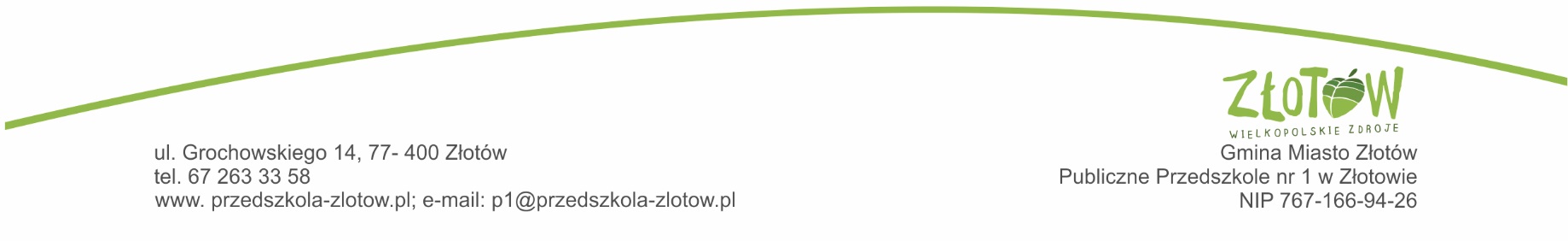 Załącznik 32  do Procedury organizacji pomocy psychologiczno – pedagogicznej w PP1 w Złotowie REJESTR WPŁYWAJĄCYCH DO PRZEDSZKOLA ORZECZEŃ, OPINII, INFORMACJI,
WYDANYCH PRZEZ PORADNIĘ  PSYCHOLOGICZNO- PEDAGOGICZNĄROK SZKOLNY 2018/2019 Lp.Formy udzielania pomocy psychologiczno - pedagogicznejTAK jeżeli dziecko jest objęte daną formą , 
NIE jeżeli nie jest objęte daną formą  Wymiar godzinOkres udzielania pomocy psychologiczno - pedagogicznej:Zespół –imię i nazwisko n-la lub specjalisty udzielającego pomocy psych.-ped.PLAN  ZINTEGROWANYCH  DZIAŁAŃ  NAUCZYCIELI 
I SPECJALISTÓW I.POMOC W TRAKCIE BIEŻĄCEJ PRACY Z DZIECKIEMORAZ PRACA INDYWIDUALNA na bieżącooraz 1 razy w tygodniu 
…… minutod …………………do …………………ZAŁĄCZNIK NR 15
PLAN DZIAŁAŃ  W RAMACH POMOCY UDZIELANEJ W TRAKCIE BIEŻĄCEJ PRACY Z DZIECKIEM ORAZ  PRACY INDYWIDUALNEJII.ZAJĘCIA ROZWIJAJĄCE UZDOLNIENIA …….razy 
w tygodniu 
………  minutod …………………do …………………- ZAŁĄCZNIK NR 17
PLAN DZIAŁAŃ  W RAMACH ZAJĘĆ  ROZWIJAJĄCYCH  UZDOLNIENIAIII. ZAJĘCIA SPECJALISTYCZNE:ZAJĘCIA SPECJALISTYCZNE:ZAJĘCIA SPECJALISTYCZNE:ZAJĘCIA SPECJALISTYCZNE:ZAJĘCIA SPECJALISTYCZNE:1.grupowe zajęcia logopedyczne1 raz/y w tygodniu po30  minutod …………………do …………………- ZAŁĄCZNIK NR 18.  PLAN DZIAŁAŃ  W RAMACH ZAJĘĆ SPECJALISTYCZNYCH – GRUPOWE ZAJĘCIA LOGOPEDYCZNE2. zajęcia korekcyjno - kompensacyjne2 razy w tygodniu po 
30  minutod …………………do …………………- ZAŁĄCZNIK NR  19PLAN DZIAŁAŃ  W RAMACH ZAJĘĆ SPECJALISTYCZNYCH – ZAJĘCIA KOREKCYJNO – KOMPENSACYJNE3. zajęcia rozwijające kompetencje emocjonalno-społeczne….. raz/y 
w tygodniu 
po …..  minutod …………………do …………………- ZAŁĄCZNIK NR 20   PLAN DZIAŁAŃ  W RAMACH ZAJĘĆ SPECJALISTYCZNYCH – ZAJĘCIA ROZWIJAJĄCE KOMPETENCJE EMOCJONALNO-SPOŁECZNEIV.ZINDYWIDUALIZOWANA ŚCIEŻKA REALIZACJI OBOWIĄZKOWEGO ROCZNEGO PRZYGOTOWANIA PRZEDSZKOLNEGO- ZAŁĄCZNIK NR 21
ZINDYWIDUALIZOWANA ŚCIEŻKA REALIZACJI OBOWIĄZKOWEGO ROCZNEGO PRZYGOTOWANIA PRZEDSZKOLNEGOV.PORADY I KONSULTACJETAKwg potrzebnauczycielespecjaliściZAŁĄCZNIK NR 22 PORADY I KONSULTACJELp.Formy udzielania pomocy psychologiczno - pedagogicznejTAK jeżeli dziecko jest objęte daną formą , 
NIE jeżeli nie jest objęte daną formą  Wymiar godzin(w rozliczeniu tygodniowym )Okres udzielania pomocy psychologiczno - pedagogicznej:1.w trakcie bieżącej pracy 
z dzieckiem, praca indywidualnana bieżąco;1 raz w tygodniu 
30  minut od ………………….…..do ………………………2.grupowe zajęcia logopedyczne…. raz w tygodniu po 30  minutod ………………….…..do ………………………3. zajęcia korekcyjno - kompensacyjne2 razy w tygodniu po 
30  minutod ………………….…..do ………………………4. zajęcia rozwijające kompetencje emocjonalno-społeczne   …..  raz/y w tygodniu po .…..  minutod ………………….…..do ………………………5.zajęcia rozwijające uzdolnienia ….. raz/y w tygodniu 
…..  minutod ………………….…..do ………………………Wyrażam zgodę / nie wyrażam zgody na udzielanie pomocy psychologiczno – pedagogicznej mojemu dziecku - w trakcie bieżącej pracy z dzieckiem, praca indywidualna
....................................	………………………………………….(data)	(podpis rodziców/prawnych opiekunów)Wyrażam zgodę / nie wyrażam zgody na udzielanie pomocy psychologiczno – pedagogicznej mojemu dziecku - grupowe zajęcia logopedyczne
....................................	………………………………………….(data)	(podpis rodziców/prawnych opiekunów)Wyrażam zgodę / nie wyrażam zgody na udzielanie pomocy psychologiczno – pedagogicznej mojemu dziecku - zajęcia korekcyjno-kompensacyjne
....................................	………………………………………….(data)	(podpis rodziców/prawnych opiekunów)Wyrażam zgodę / nie wyrażam zgody na udzielanie pomocy psychologiczno – pedagogicznej mojemu dziecku - zajęcia rozwijające kompetencje emocjonalno-społeczne   
....................................	………………………………………….(data)	(podpis rodziców/prawnych opiekunów)Wyrażam zgodę / nie wyrażam zgody na udzielanie pomocy psychologiczno – pedagogicznej mojemu dziecku - zajęcia rozwijające uzdolnienia....................................	………………………………………….(data)	(podpis rodziców/prawnych opiekunów)Lp.Osoba udzielająca pomocyGłówne kierunki pracy1.Wychowawca 2.Nauczyciel współpracujący w grupie 3.Logopeda 4.Terapeuta pedagogiczny 5.Psycholog 6. Rodzic podpis koordynatora  ds. udzielania pomocypodpis nauczyciela wychowawcapodpis nauczyciela współpracującego 
 w grupiepodpis psychologapodpis logopedypodpis terapeuty pedagogicznego podpis rodzica Skład zespołu:Imię i NazwiskoPodpiskoordynator ds. udzielania pomocy nauczyciel wychowawcanauczyciel współpracujący w grupiepsycholog  logopedaterapeuta pedagogiczny    rodzic  dziecka W RAMACH POMOCY UDZIELANEJ W TRAKCIE BIEŻĄCEJ PRACY Z DZIECKIEM ORAZ  PRACY INDYWIDUALNEJ- ocena efektywności udzielonej pomocy:- wnioski  dotyczące dalszych działań mających na celu poprawę funkcjonowania dziecka:W RAMACH ZAJĘĆ  ROZWIJAJĄCYCH  UZDOLNIENIA- ocena efektywności udzielonej pomocy:- wnioski  dotyczące dalszych działań mających na celu poprawę funkcjonowania dziecka:W RAMACH ZAJĘĆ SPECJALISTYCZNYCH – GRUPOWE ZAJĘCIA LOGOPEDYCZNE- ocena efektywności udzielonej pomocy:- wnioski  dotyczące dalszych działań mających na celu poprawę funkcjonowania dziecka:W RAMACH ZAJĘĆ SPECJALISTYCZNYCH – ZAJĘCIA KOREKCYJNO – KOMPENSACYJNE- ocena efektywności udzielonej pomocy:- wnioski  dotyczące dalszych działań mających na celu poprawę funkcjonowania dziecka:W RAMACH ZAJĘĆ SPECJALISTYCZNYCH – ZAJĘCIA ROZWIJAJĄCE KOMPETENCJE EMOCJONALNO-SPOŁECZNE - ocena efektywności udzielonej pomocy:- wnioski  dotyczące dalszych działań mających na celu poprawę funkcjonowania dziecka:podpis koordynatora  ds. udzielania pomocypodpis nauczyciela wychowawcapodpis nauczyciela współpracującego 
 w grupiepodpis psychologapodpis logopedypodpis terapeuty pedagogicznego podpis rodzica Oświadczam, że zapoznałem się z treścią opinii/ orzeczenia 
w dniu ……………………………………………………………………..                                                                                                                         ………………………………..                                                                                                                             czytelny podpis wychowawcy/ nauczyciela Oświadczam, że zapoznałem się z treścią opinii/ orzeczenia 
w dniu ……………………………………………………………………..                                                                                                                      ………………………………..                                                                                               czytelny podpis  nauczyciela  współpracującego w grupie Oświadczam, że zapoznałem się z treścią opinii/ orzeczenia 
w dniu ……………………………………………………………………..                                                                                                                            ………………………………..                                                                                                                                    czytelny podpis logopedyOświadczam, że zapoznałem się z treścią opinii/ orzeczenia 
w dniu ……………………………………………………………………..                                                                                                                              ………………………………..                                                                                                                   czytelny podpis terapeuty pedagogicznegoOświadczam, że zapoznałem się z treścią opinii/ orzeczenia 
w dniu ……………………………………………………………………..                                                                                                                              ………………………………..                                                                                                                                         czytelny podpis psychologa DZIEŃ TYGODNIAGRUPA/GODZINY ZAJĘĆIMIĘ I NAZWISKO DZIECKANR TECZKI WTOREKMisie10.00 – 10.30PP1 – 4240/nr ….. / 2018      WTOREKMisie10.00 – 10.30PP1 – 4240/nr ….. / 2018         WTOREKMisie10.00 – 10.30PP1 – 4240/nr ….. / 2018         WTOREKMisie10.00 – 10.30PP1 – 4240/nr ….. / 2018         WTOREKMisie10.30 – 11.00PP1 – 4240/nr ….. / 2018         WTOREKMisie10.30 – 11.00PP1 – 4240/nr ….. / 2018         WTOREKMisie10.30 – 11.00PP1 – 4240/nr ….. / 2018         WTOREKMisie10.30 – 11.00PP1 – 4240/nr ….. / 2018         WTOREKPszczółki11.00 – 11.30PP1 – 4240/nr ….. / 2018         WTOREKPszczółki11.00 – 11.30PP1 – 4240/nr ….. / 2018         WTOREKPszczółki11.00 – 11.30PP1 – 4240/nr ….. / 2018         WTOREKPszczółki11.00 – 11.30PP1 – 4240/nr ….. / 2018         WTOREKBiedronki11.30 – 12.00PP1 – 4240/nr ….. / 2018         WTOREKBiedronki11.30 – 12.00PP1 – 4240/nr ….. / 2018         WTOREKBiedronki11.30 – 12.00PP1 – 4240/nr ….. / 2018         WTOREKBiedronki11.30 – 12.00PP1 – 4240/nr ….. / 2018         WTOREKSłoneczka12.30 – 13.00PP1 – 4240/nr ….. / 2018         WTOREKSłoneczka12.30 – 13.00PP1 – 4240/nr ….. / 2018         WTOREKSłoneczka12.30 – 13.00PP1 – 4240/nr ….. / 2018         WTOREKSłoneczka12.30 – 13.00PP1 – 4240/nr ….. / 2018         CZWARTEKMisie10.00 – 10.30PP1 – 4240/nr ….. / 2018         CZWARTEKMisie10.00 – 10.30PP1 – 4240/nr ….. / 2018         CZWARTEKMisie10.00 – 10.30PP1 – 4240/nr ….. / 2018         CZWARTEKMisie10.00 – 10.30PP1 – 4240/nr ….. / 2018         CZWARTEKSłoneczka10.30 – 11.00PP1 – 4240/nr ….. / 2018         CZWARTEKSłoneczka10.30 – 11.00PP1 – 4240/nr ….. / 2018         CZWARTEKSłoneczka10.30 – 11.00PP1 – 4240/nr ….. / 2018         CZWARTEKSłoneczka10.30 – 11.00PP1 – 4240/nr ….. / 2018         CZWARTEKPszczółki11.00 – 11.30PP1 – 4240/nr ….. / 2018         CZWARTEKPszczółki11.00 – 11.30PP1 – 4240/nr ….. / 2018         CZWARTEKPszczółki11.00 – 11.30PP1 – 4240/nr ….. / 2018         CZWARTEKPszczółki11.00 – 11.30PP1 – 4240/nr ….. / 2018         CZWARTEKBiedronki11.30 – 12.00PP1 – 4240/nr ….. / 2018         CZWARTEKBiedronki11.30 – 12.00PP1 – 4240/nr ….. / 2018         CZWARTEKBiedronki11.30 – 12.00PP1 – 4240/nr ….. / 2018         CZWARTEKBiedronki11.30 – 12.00PP1 – 4240/nr ….. / 2018         CZWARTEKSłoneczka12.30 – 13.00PP1 – 4240/nr ….. / 2018         CZWARTEKSłoneczka12.30 – 13.00PP1 – 4240/nr ….. / 2018         CZWARTEKSłoneczka12.30 – 13.00PP1 – 4240/nr ….. / 2018         CZWARTEKSłoneczka12.30 – 13.00PP1 – 4240/nr ….. / 2018         Dostosowanie sposobów i metod pracy do możliwości psychofizycznych dzieckaZalecenia  ułatwiające dziecku  uczenie się i funkcjonowanie 
w przedszkolu :metody pracyzasady pomoce dydaktyczneorganizacja nauczaniaDATADZIAŁANIACEL DZIAŁAŃPODPIS PROWADZĄCEGODATADZIAŁANIACEL DZIAŁAŃPODPIS PROWADZĄCEGODATADZIAŁANIACEL DZIAŁAŃPODPIS PROWADZĄCEGODATADZIAŁANIACEL DZIAŁAŃPODPIS PROWADZĄCEGODATADZIAŁANIACEL DZIAŁAŃPODPIS PROWADZĄCEGODATADZIAŁANIACEL DZIAŁAŃPODPIS PROWADZĄCEGODATADZIAŁANIACEL DZIAŁAŃPODPIS PROWADZĄCEGODATADZIAŁANIACEL DZIAŁAŃPODPIS PROWADZĄCEGODATADZIAŁANIACEL DZIAŁAŃPODPIS PROWADZĄCEGODostosowanie sposobów i metod pracy do możliwości psychofizycznych dzieckaZalecenia  ułatwiające dziecku  uczenie się i funkcjonowanie 
w przedszkolu :metody pracyzasady pomoce dydaktyczneorganizacja nauczaniaDostosowanie sposobów i metod pracy do możliwości psychofizycznych dzieckaZalecenia  ułatwiające dziecku  uczenie się i funkcjonowanie 
w przedszkolu :metody pracyzasady pomoce dydaktyczneorganizacja nauczaniaDostosowanie sposobów i metod pracy do możliwości psychofizycznych dzieckaZalecenia  ułatwiające dziecku  uczenie się i funkcjonowanie 
w przedszkolu :metody pracyzasady pomoce dydaktyczneorganizacja nauczaniaDostosowanie sposobów i metod pracy do możliwości psychofizycznych dzieckaZalecenia  ułatwiające dziecku  uczenie się i funkcjonowanie 
w przedszkolu :metody pracyzasady pomoce dydaktyczneorganizacja nauczaniaPLAN  ZINTEGROWANYCH  DZIAŁAŃ  NAUCZYCIELI I SPECJALISTÓWZAŁĄCZNIK NR 15
PLAN DZIAŁAŃ  W RAMACH POMOCY UDZIELANEJ W TRAKCIE BIEŻĄCEJ PRACY Z DZIECKIEM ORAZ  PRACY INDYWIDUALNEJ- ZAŁĄCZNIK NR 17
PLAN DZIAŁAŃ  W RAMACH ZAJĘĆ  ROZWIJAJĄCYCH  UZDOLNIENIA- ZAŁĄCZNIK NR 18  PLAN DZIAŁAŃ  W RAMACH ZAJĘĆ SPECJALISTYCZNYCH – GRUPOWE ZAJĘCIA LOGOPEDYCZNE- ZAŁĄCZNIK NR 19  PLAN DZIAŁAŃ  W RAMACH ZAJĘĆ SPECJALISTYCZNYCH – ZAJĘCIA KOREKCYJNO – KOMPENSACYJNE- ZAŁĄCZNIK NR 20   PLAN DZIAŁAŃ  W RAMACH ZAJĘĆ SPECJALISTYCZNYCH – ZAJĘCIA ROZWIJAJĄCE KOMPETENCJE EMOCJONALNO-SPOŁECZNE- ZAŁĄCZNIK NR 21
Ad. IV  ZINDYWIDUALIZOWANA ŚCIEŻKA REALIZACJI OBOWIĄZKOWEGO ROCZNEGO PRZYGOTOWANIA PRZEDSZKOLNEGOZAŁĄCZNIK NR 22  PORADY I KONSULTACJEDziałaniaTAK(jeżeli TAK to  podać datę, numer itd.)NIECzy nauczyciel wskazał rodzicom potrzebę udania się do poradni w celu uzyskania opinii? Czy nauczyciel napisał opinię o dziecku w celu przedłożenia przez rodziców w poradni? Czy poradnia wydała opinię, orzeczenie ?Czy został skierowany do poradni wniosek o przeprowadzenie diagnozy i wskazanie sposobu rozwiązania problemu  dziecka?  ZałącznikiWstaw xZałącznik nr 1 - Wniosek do dyrektora o objęcie dziecka pomocą psychologiczno - pedagogiczną.
Załącznik nr 2 -  Informacja  dla  rodziców  o potrzebie objęcia dziecka pomocą psychologiczno-pedagogicznąZałącznik nr 3 -  Zgoda  rodziców dziecka  na objęcie  dziecka pomocą psychologiczno-pedagogicznąZałącznik nr 4 - Zawiadomienie rodziców o terminie spotkania zespołu planującego  i koordynującego udzielanie pomocy psychologiczno-pedagogicznej.Załącznik nr 5 -  Zgoda rodziców na przeprowadzenie u dziecka przesiewowych badań logopedycznych oraz na udział w zajęciach logopedycznychZałącznik nr 6 - Ustalone przez  dyrektora przedszkola formy, wymiar  i okres udzielania pomocy  oraz  zespół nauczycieli i specjalistów udzielających pomocy psych.-ped. Załącznik nr 7– Informacja dla rodziców dotycząca ustalonych dla dziecka formach pomocy psychologiczno-pedagogicznej.Załącznik nr 8  - Zgoda rodziców na poszczególne formy udzielania pomocy psychologiczno – pedagogicznejZałącznik nr 9- Protokół ze spotkania nauczycieli i specjalistów w sprawie zaplanowania pomocy psychologiczno - pedagogicznej.Załącznik nr 10A - Oceny efektywności udzielonej pomocy psychologiczno-pedagogicznej w ramach ……………..Załącznik nr 10B - Protokół ze spotkania nauczycieli w sprawie oceny efektywności udzielonej pomocy psychologiczno-pedagogicznej.Załącznik nr 11 – Zapoznanie z treścią opinii/orzeczenia/informacji przez wychowawcę , koordynatora, specjalistę Załącznik nr 12– Informacja  dla dyrektora o utworzonym przez wychowawcę zespole dzieci do pracy 
wspierającej Załącznik nr 13- Informacja dla dyrektora o pracy indywidualnej  prowadzonej z dzieckiem przez  wychowawcę / nauczyciela współpracującego w grupie  Załącznik nr 14- Informacja  o utworzonych  przez logopedę zespołach  do grupowej terapii logopedycznej Załącznik nr 15 -Plan działań  w ramach pomocy udzielanej w trakcie bieżącej pracy z dzieckiem oraz  pracy indywidualnejZałącznik nr 16 - Działania w ramach pomocy udzielanej podczas pracy indywidualnej z dzieckiemZałącznik nr 17 - Plan działań  w ramach zajęć  rozwijających  uzdolnieniaZałącznik nr 18 - Plan działań  w ramach zajęć specjalistycznych – grupowe zajęcia logopedyczne  Załącznik nr 19 - Plan działań  w ramach zajęć specjalistycznych – zajęcia korekcyjno – kompensacyjne          Załącznik nr 20 - Plan działań  w ramach zajęć specjalistycznych – zajęcia rozwijające kompetencje emocjonalno-społeczne  Załącznik nr 21 –Zindywidualizowana ścieżka kształcenia Załącznik nr 22-  Porady i konsultacjeZałącznik nr 23 – Plan  zintegrowanych  działań  nauczycieli i specjalistów w ramach pomocy psychologiczno-pedagogicznej udzielanej dziecku na terenie publicznego przedszkola nr 1 w ZłotowieZałącznik nr 24 - Współpraca z poradnią w procesie diagnostycznym i posdiagnostycznym.Załącznik nr 25 - Zgoda rodziców na  wystąpienie z wnioskiem o diagnozę do Poradni Psychologiczno-Pedagogicznej.Załącznik nr 26 - Wniosek do poradni psychologiczno-pedagogicznej o przeprowadzenie diagnozy  i wskazanie  sposobu  rozwiązania  problemu  dzieckaZałącznik nr 27 - Wniosek do poradni psychologiczno-pedagogicznej o opinię w sprawie zindywidualizowanej ścieżki kształcenia Załącznik nr 28 –  ZGODA RODZICÓW NA  WYSTĄPIENIE DO PORADNI O OPINIĘ W SPRAWIE ZINDYWIDUALIZOWANEJ ŚCIEŻKI EDUKACYJNEJ  DLA DZIECKAZałącznik nr 29 - KARTA TERAPII  LOGOPEDYCZNEJ/ PSYCHOLOGICZNEJ                             - Opinia z Poradni Psychologiczno-Pedagogicznej                              - Informacja z Poradni Psychologiczno-Pedagogiczne                             - Orzeczenie z Poradni Psychologiczno-PedagogiczneL.p.IMIĘ I NAZWISKO DZIECKANr teczki IIIIIIIVVVIVIIPP1 – 4240/nr 1 / 2018         PP1 – 4240/nr 2  / 2018         PP1 – 4240/nr 3  / 2018         PP1 – 4240/nr 4 / 2018         PP1 – 4240/nr 5  / 2018         PP1 – 4240/nr 6 / 2018         PP1 – 4240/nr 7 / 2018         PP1 – 4240/nr 8  / 2018         PP1 – 4240/nr 9 / 2018         PP1– 4240/nr 10 / 2018         PP1 – 4240/nr 11/ 2018         PP1 – 4240/nr 12/ 2018         PP1 – 4240/nr 13/ 2018         PP1 – 4240/nr 14/ 2018         PP1 – 4240/nr 15/ 2018         PP1 – 4240/nr 16/ 2018         PP1 – 4240/nr 17/ 2018         PP1 – 4240/nr 18/ 2018         PP1 – 4240/nr 19/ 2018         PP1 – 4240/nr 20/ 2018         PP1 – 4240/nr 21/ 2018         PP1 – 4240/nr 22/ 2018         PP1 – 4240/nr 23/ 2018         PP1 – 4240/nr 24/ 2018         PP1 – 4240/nr 25/ 2018         PP1 – 4240/nr 26/ 2018         PP1 – 4240/nr 27/ 2018         PP1 – 4240/nr 28/ 2018         PP1 – 4240/nr 29/ 2018         PP1 – 4240/nr 30/ 2018         PP1 – 4240/nr 31/ 2018         PP1 – 4240/nr 32/ 2018         PP1 – 4240/nr 33/ 2018         PP1 – 4240/nr 34/ 2018         PP1 – 4240/nr 35/ 2018         PP1 – 4240/nr 36/ 2018         PP1 – 4240/nr 37/ 2018         PP1 – 4240/nr 38 / 2018         PP1 – 4240/nr 39 / 2018         PP1 – 4240/nr 40 / 2018         PP1 – 4240/nr 41 / 2018         PP1 – 4240/nr 42 / 2018         PP1 – 4240/nr 43/ 2018         PP1 – 4240/nr 44/ 2018         PP1 – 4240/nr 45/ 2018         PP1 – 4240/nr 46/ 2018         PP1 – 4240/nr 47/ 2018         PP1 – 4240/nr 48/ 2018         PP1 – 4240/nr 49/ 2018         PP1 – 4240/nr 50/ 2018         PP1 – 4240/nr 51/ 2018         PP1 – 4240/nr 52/ 2018         L.p.Imię i nazwisko dzieckaData wpływuRodzaj i nr wpływającego dokumentu (informacja, opinia, orzeczenie)Osoba , która przekazała opinię 